Рассылается по спискуинформационно-аналитический бюллетень №16 (867)13 – 18 апреля 2023 г.В номере:   Политика, идеология, инсайд	2Из центров власти	2Политические игроки	9Россия и мир	20Партии и общественные движения	25Новости из регионов	46Весь спектр мнений	53Общественное мнение	53Мнение	55Интервью	61Новости экономики, общества	69Экономика, финансы, фондовые рынки	69Общество	70Полезная информация	74В опыт управленца	74Познавательный блок	75Горизонты познания	75Анекдоты, цитаты, афоризмы	95Политика, идеология, инсайдИз центров властиПутин поручил Шойгу проводить внезапные проверки на всех российских флотахПрезидент РФ Владимир Путин высоко оценил первый этап внезапной проверки Тихоокеанского флота и поручил проводить такие же проверки на других флотах. Глава государства подчеркнул, что силы российского флота могут использоваться в конфликтах на любых направлениях.С 14 апреля на Дальнем Востоке по приказу министра обороны Сергея Шойгу проводится внезапная проверка сил Тихоокеанского флота (ТОФ), который был поднят по тревоге в полном составе. В понедельник Владимир Путин встретился с главой минобороны и обсудил с ним проведение этих учений. "Первый этап внезапной проверки действительно прошел на очень высоком уровне. Я хочу выразить слова благодарности всем, кто организовывал эту работу", - оценил президент.Шойгу рассказал Путину, что всего к проверке привлечено свыше 25 тысяч военнослужащих, 167 боевых кораблей и судов обеспечения, в том числе 12 подводных лодок, 89 самолетов и вертолетов. "Силы и войска, участвующие в проверке, приведены в полную боевую готовность, с установленными ограничениями приступили к выполнению учебно-боевых задач. С ними проводятся контрольные стрельбы и тактические учения, отрабатываются вопросы межвидового взаимодействия", - сообщил министр. Он добавил, что дежурными противолодочными силами проведен поиск подводных лодок на подходах к заливу Петра Великого и Авачинскому заливу. "Морская авиация Тихоокеанского флота рассредоточена на оперативных аэродромах. Самолеты командования дальней авиации перебазированы на передовые аэродромы", - доложил министр. По его словам, уже в ходе второго этапа учений отработаны вопросы обеспечения боевой устойчивости ракетных подводных лодок стратегического назначения и их готовности к применению оружия. "Сформированная группировка в дальней морской зоне осуществляет переход в южную часть Охотского моря с выполнением задач боевого маневрирования и вскрытия подводной обстановки", - доложил министр. Кроме того, начато проведение тактического учения по противовоздушной обороне: для обозначения противника привлекаются самолеты морской авиации.Силы флота в отдельных его компонентах, безусловно, могут использоваться и в конфликтах на любых направленияхС 18 апреля начинается завершающий этап проверки. "Корабельные ударные группировки совместно с береговыми ракетными дивизионами отработают задачи нанесения ракетных ударов с выполнением электронных пусков", - рассказал Шойгу. Стратегические ракетоносцы совершат полеты в центральную часть Тихого океана с имитацией нанесения ударов по корабельным группам условного противника. "Силы флота проведут учения по поиску и уничтожению подводных лодок и корабельных группировок противника, осуществят практические артиллерийские стрельбы по воздушным и морским мишеням", - пояснил министр. Министр добавил, что по завершении проверки силы флота вернутся в пункты постоянной дислокации.Путин в свою очередь подчеркнул, что Россия имеет ясные приоритеты применения своих Вооруженных сил, прежде всего это касается украинского направления. Но при этом задачи по развитию флота, в том числе Тихоокеанского, никто не отменял, указал глава государства. "Силы флота в отдельных его компонентах, безусловно, могут использоваться и в конфликтах на любых направлениях. Поэтому прошу вас тоже иметь это в виду", - заявил президент. Путин поручил Шойгу проводить такие же проверки и на других флотах.***Михаил Мишустин определил приоритетные направления технологического суверенитета РоссииПремьер-министр Михаил Мишустин утвердил приоритетные направления по обеспечению технологического суверенитета страны. Реализуемые в них проекты будут способствовать достижению этой цели, а также позволят провести структурную адаптацию экономики. "Именно эти направления будут определять лидирующие позиции России в ближайшие годы, я бы даже сказал, ближайшие десятилетия", - заявил глава правительства на оперативном совещании со своими заместителями.Работа будет вестись по 13 направлениям: авиационная промышленность, автомобилестроение, железнодорожное машиностроение, медицинская промышленность, нефтегазовое машиностроение, сельскохозяйственное машиностроение, специализированное машиностроение, станкоинструментальная промышленность, судостроение, фармацевтика, химическая промышленность, электроника и энергетика. В число приоритетных вошли отрасли, где уровень локализации производства сейчас менее 50% и критические для обеспечения технологического суверенитета направления.Инвесторы смогут рассчитывать на особый подход банков при одобрении кредитов, пониженную ставку по ним и более активное участие институтов развития, заявил Михаил Мишустин.Именно эти направления будут определять лидирующие позиции России в ближайшие годы, ближайшие десятилетия"Это обеспечит до 10 триллионов рублей дополнительного финансирования для развития перспективных отраслей, позволит заместить поставки дефицитных материалов, комплектующих, оборудования, переориентировать нашу транспортно-логистическую сеть, потоки и производить конкурентоспособную продукцию в первую очередь на отечественных предприятиях", - подчеркнул премьер.Правительство также расширило возможности заключения специальных инвестиционных контрактов 2.0, которые позволяют производителям быстрее выходить на серийный выпуск высокотехнологичных товаров. В перечень научных организаций, которые предоставляют инвесторам оценку уровня применяемых технологий, актуальности и конкурентоспособности, вошли еще десять структур из сфер пищевого и сельскохозяйственного машиностроения, а также биотехнологий, сообщил Михаил Мишустин. Их экспертиза поможет ускорить выпуск такой востребованной в отрасли продукции, как масла, различные биодобавки, промышленные кислоты, глицерин, ветеринарные вакцины, разлагаемый биопластик для упаковки.Глава кабинета министров рассчитывает, что эти меры будут способствовать активному внедрению высокотехнологичных решений в агропроме, результатом чего станет наращивание объемов продовольствия как для российского рынка, так и на экспорт. Также повысится привлекательность инвестиций в отечественный агропромышленный комплекс, что даст больше новых рабочих мест в наших регионах."Сегодня все, что требуется для продовольственной безопасности, должно по максимуму создаваться в России", - заявил Мишустин.Начал премьер-министр совещание с продвижения третьего всероссийского онлайн-голосования за объекты благоустройства. Конкурс стартовал 15 апреля и продлится полтора месяца. Граждане сами смогут определить места, которые, на их взгляд, нужно привести в порядок в первую очередь, в том числе выбрать дизайн-проекты отобранных территорий.В двух предыдущих голосованиях участие приняли почти 11 миллионов человек. "Теперь оно пройдет в свыше 1,5 тыс. муниципальных образований, где будут выбирать из более чем пяти тысяч объектов. Их перечень составлен с учетом предложений наших людей", - сказал глава правительства.Михаил Мишустин отметил, что важно обеспечить максимально широкое информирование населения о голосовании, а вице-премьера Марата Хуснуллина попросил внимательно следить за процессом и отдельно доложить, как все проходит.После совещания Марат Хуснуллин рассказал о реализации проекта "Формирование комфортной городской среды". "В зимний период работы по улучшению качества городской среды осложнены в связи с погодными условиями, но в тех регионах, где это было возможно, мы проводили благоустройство. В результате в первом квартале 2023 года в рамках федерального проекта "Формирование комфортной городской среды" обустроено 53 общественных пространства и 15 дворовых территорий", - сообщил зампред правительства.Вице-премьер добавил, что работы еще много, поэтому темпы благоустройства в течение года будут нарастать. В целом с 2019 года в России уже обновлено 22 662 общественных пространства и 32 789 дворов, реализовано 474 проекта - победителя Всероссийского конкурса создания комфортной городской среды.***Госдума и Совет Федерации могут не опубликовать декларации даже в обобщенном видеВ парламенте ссылаются на указ, позволяющий не раскрывать сведения о доходах в период спецоперацииУ депутатов и сенаторов остается последняя неделя, чтобы опубликовать обобщенную информацию о своих доходах за 2022 г. По закону обнародовать информацию нужно в течение 14 рабочих дней после 1 апреля. Но есть вероятность, что даже в таком виде данные не будут обнародованы.Собеседник «Ведомостей» в администрации президента говорит, что принимать решение о публикации информации в обобщенном виде обе палаты парламента будут «по желанию». Традиционно в прошлые годы декларации депутатов и сенаторов на сайте Госдумы и Совета Федерации появлялись в пятницу в середине месяца, обычно в период с 14 по 16 апреля.Обобщенную информацию о доходах депутаты необходимо будет публиковать тогда, когда перестанет действовать указ президента, который позволяет не раскрывать сведения о доходах в период спецоперации, говорит собеседник «Ведомостей» в аппарате Госдумы: «Сейчас такой обязанности нет». У нижней палаты парламента нет планов публиковать информацию о депутатских доходах даже в обобщенном виде. Это касается всех, а не только тех, кто был командирован в зону боевых действий, уточнил источник.По словам еще одного думского собеседника «Ведомостей», есть мнение, что публикацией обобщенной информации о доходах можно считать заявления руководителя комиссии Госдумы по вопросам контроля за достоверностью сведений о доходах Отари Аршбы и вице-спикера Совета Федерации Юрия Воробьева о том, что депутаты и сенаторы сдали декларации в срок.Сообщение от имени Аршбы о том, что депутаты сдали документы, было опубликовано на сайте нижней палаты парламента 1 апреля. Заявление Воробьева появилось на сайте верхней палаты днем раньше – 31 марта.«Эти слова Аршбы и Воробьева в целом можно считать информацией в обобщенном виде о декларациях депутатов и сенаторов, поскольку разъяснений о том, что именно должно входить в информацию в обобщенном виде, нет. Это не прописали ни в регламенте Госдумы, ни в регламенте Совета Федерации», – говорит собеседник в Госдуме.Декларации в соцсетяхЧасть депутатов опубликовали сведения о доходах у себя в социальных сетях. В Telegram-канале «Володин Саратов» 19 марта появилось сообщение, что спикер Госдумы Вячеслав Володин за 2022 г. задекларировал 80,9 млн руб. Так же поступил председатель думского комитета по информполитике Александр Хинштейн – он опубликовал в своем Telegram-канале информацию о доходах своих (7,6 млн руб.) и своей жены (384 618 руб.). «Справедливая Россия» на своем сайте опубликовала декларации всех депутатов фракции. Почти все депутаты КПРФ опубликовали данные о доходах в своих соцсетях, сказал «Ведомостям» депутат Госдумы, пресс-секретарь КПРФ Александр Ющенко. В пресс-службе «Новых людей» говорят, что они на сайте не будут публиковать информацию, но некоторые депутаты это делают в частном порядке. Например, опубликовала информацию о доходах замруководителя фракции «Новые люди» Сардана Авксентьева – 6 млн руб. В пресс-службе ЛДПР сказали, что на сайте они информацию о доходах не публикуют, но депутаты это могут сделать лично – например, у себя в соцсетях. Сенаторы лично информацию о своих доходах за 2022 г. не публиковали.Аршба сказал «Ведомостям», что у палаты есть 14 рабочих дней после 1 апреля для обнародования обобщенных данных о доходах и имуществе. «Эта информация не будет публиковаться на официальных сайтах», – добавил депутат, не объяснив, что он имеет в виду. Сведения о доходах сенаторов в обобщенном виде будут опубликованы до 30 апреля, сообщила «Ведомостям» член комиссии Совета Федерации по контролю за достоверностью сведений о доходах Ирина Кожанова.Указ об особенностях исполнения обязанностей, соблюдения ограничений и запретов некоторыми категориями граждан в период проведения военной операции президент подписал 29 декабря 2022 г. Там написано, что в период боевых действий военнослужащие, сотрудники силовых органов, принимающие участие в спецоперации или выполняющие задачи, связанные с ее проведением, лица, «командированные для выполнения задач» в ДНР, ЛНР, Запорожье и Херсонскую область, не предоставляют сведения о доходах.Этим же указом закреплялось, что декларации в СМИ и интернете не публикуются. Касалось ли это только тех, кто непосредственно связан с боевыми действиями, или всех, кто обязан предоставлять декларации, в указе не говорится. В январе Госдума приняла поправку в закон о статусе сенатора и депутата, по которой информация о доходах должна быть опубликована в обобщенном виде. Источник в комитете по госстроительству говорил, что «обобщенная информация» – это сколько деклараций было подано, сколько не подано и т. д.Все, кто хотел опубликовать информацию о своих доходах, это уже сделали в СМИ или соцсетях, для остальных во многом момент упущен, считает член комитета по политтехнологиям РАСО Павел Склянчук: «Обобщенная информация уже была озвучена, и она заключалась в том, что все, кому положено, декларации сдали. Это означает, что антикоррупционная проверка будет проведена».Политические игрокиЕвгений Пригожин просит Думу дать избирателям возможность прекращать полномочия глав регионовПредприниматель и основатель частной военной компании (ЧВК) «Вагнер» Евгений Пригожин направил обращение в Госдуму с просьбой разработать законопроект, который позволит отправлять губернаторов в отставку, если это поддерживают 10% избирателей региона. Кроме того, в своем письме бизнесмен активно критикует губернатора Санкт-Петербурга Александра Беглова. Депутат Госдумы Дмитрий Кузнецов поддерживает идею инициативы. Однако эксперты считают, что действия господина Пригожина стоит рассматривать как пиар-кампанию, а не реальную попытку изменения законодательства.Бизнесмен и основатель ЧВК «Вагнер» Евгений Пригожин направил обращение председателю Госдумы Вячеславу Володину с просьбой внести поправки в законодательство, согласно которым губернаторы будут досрочно лишаться полномочий, в случае если за их отставку собрано не менее 10% подписей избирателей. В своем письме бизнесмен также активно критикует губернатора Санкт-Петербурга Александра Беглова. Евгений Пригожин утверждает, что с 2019 года в городе «провалены» транспортная и мусорная реформы, коммунальные службы не справляются с зимней уборкой Петербурга, растут тарифы на услуги ЖКХ и капитальный ремонт. Причиной для составления документа мог также стать якобы существующий в Петербурге запрет наружной рекламы ЧВК «Вагнер», о котором заявлял Евгений Пригожин. Официального подтверждения этой информации нет. Бизнесмен уже не раз обращался к Госдуме с целью повлиять на господина Беглова.«Действующее правительство города во главе с губернатором фактически дискредитировало себя и окончательно подорвало доверие горожан, не только к себе, но и к власти в целом,— написал Евгений Пригожин в своем обращении.— Все это привело к тому, что губернатор Санкт-Петербурга имеет беспрецедентно низкий электоральный рейтинг, а в регионе наблюдается рост социальной напряженности, что недопустимо на фоне проведения специальной военной операции».«Ъ» обратился за комментарием в пресс-службу администрации губернатора Санкт-Петербурга, но на момент выхода материала ответа от губернатора в редакцию не поступило.В обращении указано, что согласно нормам федерального закона «Об общих принципах организации публичной власти в субъектах Российской Федерации» (№414-ФЗ) механизм отставки главы субъекта РФ, утратившего доверие населения, отсутствует. При этом Евгений Пригожин апеллирует к статье 3 Конституции РФ, где сказано: «Носителем суверенитета и единственным источником власти в РФ является ее многонациональный народ».По данным избиркома, в Санкт-Петербурге 3,9 млн избирателей. Если инициатива Евгения Пригожина дойдет до реального закона, то для отставки градоначальника потребуются голоса 391 тыс. петербуржцев.Депутат Госдумы от партии «Справедливая Россия — За правду» Дмитрий Кузнецов заявил «Ъ», что в целом поддерживает предложение Евгения Пригожина: «Нужно элиту поближе к народу. Про проценты, конечно, надо с экспертами. Может, лучше, чтобы 11,5%. Про позицию фракции не знаю».Однако эксперты скептически оценивают шансы подобной инициативы на принятие. Так, юрист Анастасия Буракова заявила «Ъ», что много лет Кремль работал над тем, чтобы выстроить вертикаль и контролировать региональные элиты: «Поэтому реальный инструмент, который позволит влиять на эту вертикаль населению (а собрать 10% подписей — реальная задача), никогда не будет введен при нынешней конфигурации».Вице-президент Российской ассоциации политической консультации (РАПК) Петр Быстров усомнился, что обращение господина Пригожина действительно направлено для смещения Александра Беглова с должности. «Я думаю, что это скорее пиар-акция, чем история, связанная с реальными действиями по освобождению Беглова от занимаемой должности. Главы субъектов федерации назначаются и освобождаются от должности решениями президента страны. Поэтому, если Пригожин действительно бы захотел освободить губернатора Санкт-Петербурга от должности, он бы обращался не к Володину, а к тому, кто действительно может это сделать», — пояснил Быстров.Доцент кафедры политической психологии СПбГУ Александр Конфисахор также счел действия господина Пригожина пиаром. Он уточнил, что если инициатива действительно будет рассмотрена, то для отставки губернаторов придется проводить дорогостоящие референдумы. «Это ведь настоящие выборы, но с отрицательным знаком. Поэтому попугать губернатора можно, тем более учитывая особое положение Пригожина и его отношения с официальными органами власти. Но в реальности только ради его желания уколоть нашего губернатора такие вещи вряд ли будут всерьез рассмотрены», — пояснил эксперт.***Михаил Мишустин ждет слаженной работы ведомств и бизнеса для движения экономики впередВ основе устойчивости российской экономики лежит ее рыночный характер, считает премьер-министр Михаил Мишустин. Правительство справилось с теми вызовами, которые возникли за последние несколько лет, считает он, а теперь надо расширять частную инициативу.Глава кабинета министров принял участие в заседании коллегии двух ведущих экономических ведомств - министерства финансов и министерства экономического развития, - чтобы обозначить задачи, которые предстоит решить в ближайшем будущем. Работу, проделанную за последние три года в условиях сначала ковидных ограничений, а затем масштабных санкций против России, он оценил высоко: "С основными вызовами мы, по мнению многих экспертов, справились". В прошлом году спад оказался умеренным, со второго полугодия удалось постепенно вернуть экономику на траекторию роста.Теперь предстоит движение дальше, в русле тех шести ключевых задач, которые поставил президент, заявил Михаил Мишустин. "Это потребует еще более слаженной работы на всех уровнях, в том числе по развитию промышленности, выходу на перспективные рынки и ускорению формирования новой инфраструктуры, новой логистики", - подчеркнул он.Условия не станут легче, предупредил председатель правительства. Ему очевидно, что давление на страну вряд ли ослабнет, но вопреки действиям недружественных стран важно сохранить стабильность финансовой системы России. По словам Мишустина, кабинет министров продолжит ответственную бюджетную политику, подтверждением чему может служить снижение инфляции в годовом выражении, которое отмечено в начале 2023 года. "Рассчитываем, что по мере завершения периода адаптации сможем уже в 2025 году выйти на параметры "бюджетных правил", что позволит укрепить доверие к экономической политике на долгосрочную перспективу", - сказал премьер-министр.Для укрепления финансового суверенитета правительству нужно решить две задачи: обеспечить рост рублевых займов и заместить в возможной степени ушедший зарубежный капитал. В Стратегию развития финансового рынка до 2030 года включены меры, которые дадут гражданам больше возможностей для получения дохода и обеспечат бизнесу больше ресурсов для запуска перспективных проектов. "Это усилит позитивные изменения во многих сегментах, расширит возможности для привлечения длинных, столь нужных, денег в экономику, - ожидает Михаил Мишустин, - в том числе через реализацию программы долгосрочных частных сбережений, формирование которой сейчас на завершающем этапе".Правительство занимается повышением инвестиционного потенциала российских регионов. По поручению президента бюджетными кредитами заменены дорогие рыночные заимствования - на 720 миллиардов рублей. Субъекты Федерации смогли сэкономить свыше 65 миллиардов на обслуживании госдолга, а освободившиеся средства пошли на актуальные потребности.Для укрепления финансового суверенитета надо обеспечить рост рублевых займов и заместить ушедший капиталФундаментальной для премьера является задача по укреплению в стране рыночных институтов. Рыночный характер лежит в основе устойчивости экономики России, уверен он, и если в прошлом году инвестиции в значительной мере поддержало государство, то сейчас необходимо больше усилий направить на расширение частной инициативы. "Федеральные и региональные структуры не должны подменять бизнес, - предупредил Мишустин. - Надо строить инфраструктуру, которая даст более весомый вклад в экономический рост". Одновременно предстоит дальнейшее снижение издержек, включая административные, развитие реформы контрольно-надзорной деятельности, упрощение разрешительные процедуры для бизнеса. В то же время, уточнил премьер-министр, есть такие отрасли - например, авиастроение - поддержка которых останется за государством, потому что бизнес сам "не потянет".Стране требуется обеспечить не только финансовый суверенитет, но и технологический. Необходимо поворачиваться к собственным производствам, уверен глава кабмина: "Где у нас есть свои компетенции, нужно обязательно наращивать производство в России. Можем мы сделать все - нужно очень серьезно на этом сосредоточиться".- Абсолютно уверен, что совместными усилиями нам удастся еще более укрепить устойчивость нашей экономики, нашей страны, добиться роста благосостояния наших людей и достижения национальных целей развития, которые перед нами поставил наш президент, - заключил Михаил Мишустин.От международных партнеров Россия тоже не отказывается - от тех, кто хочет продолжать общение, "строить с нами справедливое будущее", отметил глава правительства.***Эксперты объяснили, как «Основы российской государственности» помогут заполнить вакуум в сознании россиянВ среду Экспертный институт социальных исследований (ЭИСИ) провел круглый стол, посвященный учебному курсу «Основы российской государственности», который в сентябре начнут читать всем студентам. За последнее время это уже третье публичное мероприятие по этой теме. Участники круглого стола традиционно коротко описали содержание курса и дополнительно разъяснили, что российскому обществу 30 лет пытались навязать западное противопоставление общества государству, а также идею о том, что самое важное в жизни — деньги. Россияне сумели дать отпор такому подходу, но теперь образовался вакуум, который и предстоит заполнить новым курсом.В предыдущие две недели авторы курса «Основы российской государственности» успели публично рассказать о нем уже дважды: членам Общественной палаты и представителям комитета Госдумы по науке и образованию. Однако это не помешало им и в третий раз стоически поведать о результатах своей работы — теперь на круглом столе ЭИСИ, прошедшем 12 апреля на площадке МИА «Россия сегодня». Хотя, возможно, частота презентаций инициативы, рожденной некогда в атмосфере секретности и не без деятельного участия администрации президента, все же сказалась на докладчиках: как минимум в первой части дискуссии они говорили достаточно тезисно.«Именно с этого курса все студенты Российской Федерации будут начинать свою образовательную деятельность в любом вузе, вне зависимости от его направленности и специализации образовательной программы, на которую поступил студент»,— провозгласил заместитель директора Института истории и политики МПГУ Владимир Шаповалов.По его словам, курс будет содержать «необходимый багаж знаний о России», которые помогут студентам стать «достойными гражданами». При этом господин Шаповалов использовал и любимый аргумент многих российских политологов для оправдания тех или иных отечественных инициатив: «Много лет и десятилетий подобные курсы уже существуют в Соединенных Штатах Америки и других странах мира».Эстафету подхватила замминистра науки и высшего образования Ольга Петрова, которая рассказала об уже начавшейся подготовке будущих преподавателей курса. Подготовка будет вестись все лето, в том числе и дистанционно, чтобы студенты могли уже в сентябре ознакомиться с плодами трудов проекта «ДНК России». Госпожа Петрова заявила, что фактически курс и так «внутри нас всех», так как в нем идет речь о ценностях, «которые всегда были внутри россиян».Научный руководитель проекта «ДНК России» Андрей Полосин коротко перечислил основные учебные блоки, из которых будет состоять курс. Первый из них посвящен тому, что такое Россия «как государство, как страна, как народы, населяющие ее, как культурные феномены, как человек». Второй блок опишет цивилизационный характер российской государственности (разработчики курса отстаивают тезис президента Владимира Путина о том, что Россия является именно отдельной цивилизацией). Третий посвящен «формированию мировоззренческого корпуса и ценностям российской цивилизации». Четвертый блок расскажет студентам о политическом устройстве России, а пятый — о вызовах, стоящих перед страной, чтобы помочь слушателям понять, в решении каких государственных задач они сами готовы принять участие.Чтобы чуть освежить дискуссию, ее модератор политолог Александр Асафов отметил, что на одной из конференций господин Полосин упоминал о разрыве между обществом и государством: «О каком разрыве речь и как курс может его врачевать?» — спросил ведущий.Андрей Полосин сообщил, что его слова несколько вырваны из контекста, но разъяснил, что в его представлении в течение последних 30 лет в России учили очень простой модели взаимодействия между человеком, обществом и государством. В ней было важно, что «здесь и теперь», не было важно, «как реагируют окружающие», ну а важнее всего были деньги. Ценности же в этой системе были «для не очень умных людей», посетовал эксперт. В итоге эта система, по его словам, так и не смогла пропитать россиян, так как их «здоровый организм» начал ей сопротивляться. Но все же «мы получили довольно серьезные проблемы в общественном восприятии мироустройства, роли государства, роли человека и отношения к своей стране», констатировал господин Полосин. Кроме того, добавил он, в обществе есть различные представления о государстве, и разницу эту приходится преодолевать практически всем «системам нашей страны».Эти тезисы получили живой отклик у участников дискуссии. «Существует западный подход, противопоставляющий государство и гражданское общество. Такая дихотомия, которая заставляет нас мыслить, что есть государство, которое не общество, и есть общество, у которого основная задача — бороться с этим государством. Но в России такого противопоставления никогда не было и не будет. Мы рассматриваем и российское общество, и государство, и Россию как страну как единое целое»,— заявил Владимир Шаповалов, приведя в доказательство опрос ВЦИОМа, согласно которому большинство россиян считают себя патриотами.Тут в дискуссию вступил глава Кировской области и бывший сотрудник администрации президента Александр Соколов (вероятно, приглашенный на обсуждение как член коллегии Министерства просвещения). Слухи о том, что дух денег и беспринципности установил господство над обществом и территорией России, преувеличены, заверил господин Соколов. По его словам, в стране, наоборот, с большим энтузиазмом идет процесс освобождения от подобных навязываемых ценностей. Но по мере такого освобождения образуется «вакуум», и новый курс, по мнению господина Соколова, должен его заполнить — иначе молодежь заполнит его самостоятельно.***Максим Решетников обсудил с муниципалитетами лучшие практики развития территорийУчастниками очередной стратсессии, которая прошла с 14 по 15 апреля в рамках федерального проекта «Муниципальный диалог», стали главы муниципальных образований страны, представители федеральных профильных министерств и ведомств. На дискуссионной площадке Всероссийской ассоциации развития местного самоуправления обсуждалась тема пространственного развития территорий. Говорили о совершенствовании территориального планирования на муниципальном уровне, развитии городских агломераций, благоустройстве и создании комфортной среды в каждом муниципалитете, а также ресурсах развития. Главы не только обозначали проблемы, но и предлагали пути решения во взаимодействии с федеральным центром.В работе сессии принял участие Министр экономического развития России Максим Решетников.«Местное самоуправление – самый близкий к людям уровень власти. От того, как коллеги на местах выполняют свою работу, зависит состояние экономики, самочувствие бизнеса, благополучие людей. Поэтому все последние годы Правительство целенаправленно работает над тем, чтобы у территорий было больше возможностей быть эффективными. Принят ряд важных решений по передаче полномочий, пространственному развитию, привлечению инвестиций. Все это подкреплялось финансовой поддержкой: за последние 3 года только на реализацию национальных проектов территориям было выделено более 750 млрд рублей», - отметил министр.«Главы муниципальных образований активно включились в диалог. Состоявшееся общение поможет нашей большой муниципальной команде выработать эффективные решения и синхронизировать все уровни власти», - отметила Сопредседатель ВАРМСУ Ирина Гусева.  Старт марафону «Муниципальный диалог» был дан 14 февраля. Создана площадка для обмена опытом и лучшими практиками. За полтора месяца на цифровую платформу ВАРМСУ поступило свыше 81 тысячи инициатив от представителей муниципального сообщества страны: крупных городов и маленьких сельских поселений, - по 13 направлениям. Из них были выделены 4 самых актуальных: «Кадры и популяризация муниципальной службы», «Муниципальная экономика», «Контроль и надзор», «Пространственное развитие муниципальных образований».Работа по выработке механизмов повышения эффективности системы управления, а следовательно – качества жизни граждан будет продолжена.Россия и мирПутин обсудил с министром обороны Китая военные контакты Москвы и ПекинаСотрудничество России и Китая развивается продуктивно, в том числе - в военной сфере. Обмен информацией между профильными ведомствами и совместные учения укрепляют стратегические отношения двух стран. Об этом заявил президент России Владимир Путин на встрече с министром обороны КНР Ли Шанфу, который совершает первый зарубежный визит в этом качестве. Вместе с китайским гостем на встречу в Кремль прибыл глава российского оборонного ведомства Сергей Шойгу."Вы прибыли в Россию после визита в нашу страну нашего большого друга, моего друга - председателя КНР, товарища Си Цзиньпина", - сказал Владимир Путин, начиная встречу. "Хочу еще раз подчеркнуть, что визит прошел очень продуктивно. Мы в том числе затрагивали, конечно, и сотрудничество по линии военных ведомств между нашими странами. По всем направлениям идет очень хорошее развитие отношений. В экономике, в социальной, в культурной, в образовательной отрасли. Ну и по линии военных ведомств", - отметил российский лидер.По его словам, Москва и Пекин в сфере безопасности работают так же активно, как и по другим направлениям. "Регулярно обмениваемся полезной для нас информацией, сотрудничаем в сфере военно-технического взаимодействия, проводим совместные учения, причем на разных театрах - и в Дальневосточном регионе, и в Европе, и на море, и на суше, и в воздухе", - указал Путин. Он уверен, что эти контакты еще больше "укрепляют исключительно доверительный стратегический характер отношений" двух стран.Обмен информацией в сфере безопасности, совместные учения укрепляют доверительный стратегический характер отношений России и Китая"Мы рады вас видеть. Знаю, что у вас хорошая рабочая программа, достаточно большая. Уверен, что ваш визит пройдет на самом высоком уровне. Добро пожаловать в Россию", - добавил Владимир Путин.Глава китайского оборонного ведомства в начале ответной речи передал Владимиру Путину "самый теплый привет и наилучшие пожелания от председателя КНР Си Цзиньпина" и поблагодарил за то, что российский лидер нашел время для встречи, несмотря на праздничный день. "Это большая честь для меня", - подчеркнул он. "После того, как я занял пост министра обороны КНР, это мой первый зарубежный визит, я специально выбрал для этого Россию", - добавил Ли Шанфу. "В последнее время сотрудничество России и Китая в военно-технической области развивается очень хорошо", - заявил министр. "Это вносит большой вклад в обеспечение безопасности, глобальной и региональной", - считает он.Ли Шанфу отметил, что Москва и Пекин "плечом к плечу работают над повышением благосостояния" своих народов. "В мире очень неспокойно, очень востребован мир, мирные отношения между странами. Сотрудничество (с Россией) развивается на всех уровнях, и мы продолжим такое сотрудничество в интересах развития и процветания всего мира", - заявил Ли Шанфу."Спасибо большое и передайте самые наилучшие пожелания председателю (КНР) Си Цзиньпину", - ответил Владимир Путин.***Стратегический прагматизмВизит председателя КНР Си Цзиньпина в Москву в конце марта обозначил не только начало новой эпохи российско-китайских отношений, но и подвел черту под пятью десятилетиями однополярного мира. Об этом говорят не только в Москве и Пекине, это начинают признавать на Западе.«Старые» вашингтонские элиты и множество авторитетных западных политологов оперируют концепциями и даже терминологией времен холодной войны, поэтому называют российско-китайский альянс «блоком» или «осью», удивляются сближению столь цивилизационно не похожих друг на друга наций и предсказывают его структурный кризис. И действительно, в логике почти полувекового «противостояния систем» не может быть двух лидеров в одном альянсе. И именно лидер задает те «правила», по которым соглашаются жить его «союзники».Однако такой подход ошибочен, и в первую очередь потому, что уровень взаимодействия РФ и КНР, несмотря на всю свою полноту, является гораздо более гибким, нежели любой другой существующий формат отношений мировых держав. Его основой стало единое концептуальное видение модели справедливого мироустройства и новой системы международных отношений как его составляющей. Одним из главных ее элементов является уважение принципа неделимой безопасности, без клятв в «вечной дружбе» или идеологических штампов. Это оставляет возможность даже при самом высоком уровне взаимодействия оставаться независимыми в принятии геополитических решений — как, например, в случае с украинским кризисом или тайваньским вопросом. В то же время такая гибкость серьезно расширяет потенциал работы таких структурно сложных интеграционных объединений, как ШОС или БРИКС.Примечательно, что нигде в российских или китайских официальных документах сотрудничество двух стран не именуется «союзом», то есть форматом, требующим от его участников исполнять «союзнические» (читай, военные) обязательства. И тем не менее это обстоятельство не является препятствием наращиваемому реактивными темпами сотрудничеству в сферах обороны, ВПК и разведки. Уже только в этом году (впервые совместные учения прошли в августе 2005 года и с того момента проходят практически ежегодно) российские и китайские военные дважды участвовали в совместных маневрах: в феврале у берегов ЮАР, в марте — в Аравийском море. Внезапная проверка боеготовности войск Тихоокеанского флота началась 14 апреля — спустя четыре дня после завершения учений китайских ВМС в районе острова Тайвань. А 16-го числа в Москву приехал новый министр обороны КНР Ли Шанфу — еще один показатель ускорения военно-технического сотрудничества.Тайваньская проблема, до этого момента существовавшая в положении хрупкого равновесия, усилиями США сейчас разморожена. И, судя по тому, как развиваются события, пик напряженности — если не эскалации — где-то очень близко. Несмотря на формально признаваемый статус острова как неотъемлемой части КНР, Вашингтон уже дал понять, что будет поднимать ставки «столько, сколько потребуется». И, конечно, сама по себе проблема Тайваня должна сыграть простую роль спускового механизма, который, по замыслу Вашингтона, запустит, по сути, такие же процессы дестабилизации Азиатско-Тихоокеанского региона, какие запустил украинский кризис в Европе. Единственное их отличие в данном контексте заключается в том, что стратегическое противостояние с Китаем является вопросом, в котором в американском правящем классе не существует никаких разногласий.Масштабные геополитические изменения, ускорившиеся с развитием украинского кризиса, в некотором смысле подготавливали Китай к изменению внешнеполитической стратегии поведения. Установленная почти 40 лет назад консервативная модель, в соответствии с которой КНР оставалась в тени глобальных событий, предпочитая экономическое влияние любому другому, ушла в прошлое. Пекин начал действовать, причем в весьма непривычной для себя проактивной роли лидера, в том числе и концептуального. В ответ на пресловутый «мир, основанный на правилах» Китай ответил Глобальной цивилизационной инициативой — фактически проектом новой системы мироустройства, в которой значение идеологии сведено на нет. Этот подход нашел свое практическое применение в миротворческой политике КНР на Ближнем Востоке, чья результативность, так удивившая мир, стала возможной при поддержке России.Таким образом, уровень российско-китайского взаимодействия действительно не имеет прецедентов. Но не только для истории отношений двух государств. В условиях смены исторических эпох и необходимости новой концепции мироустройства этот альянс играет гораздо более значимую роль.Партии и общественные движенияНачалась регистрация избирателей на предварительное голосование "Единой России""Единая Россия" открыла регистрацию избирателей, которые могут принять участие в предварительном внутрипартийном голосовании в конце мая, сообщили в пресс-службе партии."Принять участие в электронном предварительном голосовании "Единой России", а в новых регионах - еще и очно, могут все граждане старше 18 лет", - рассказал замсекретаря Генсовета ЕР сенатор Сергей Перминов. Он уточнил, что избиратель должен быть зарегистрирован в том населенном пункте, где пройдут выборы.Подать заявку можно до 26 мая на сайте PG.ER.RU, пройдя аутентификацию на сайте "Госуслуги". В партии пояснили, что это сделано для защиты персональных данных избирателей и легитимности процедуры. Само голосование состоится с 22 по 28 мая.По словам Сергея Перминова, интерес граждан к этой форме отбора кандидатов от "Единой России" каждый год увеличивается. В 2018 году, когда предварительное голосование проводилось впервые, в нем приняли участие около 140 тысяч человек, а в прошлом году - уже более 1,2 миллиона."Наша процедура - это простой, надежный и удобный способ поддержать понравившихся кандидатов", - полагает Сергей Перминов.Напомним, в единый день голосования 10 сентября состоятся выборы в 20 заксобраний, 16 городских дум столиц субъектов, а также в органы местного самоуправления. Также в 25 регионах пройдут выборы губернаторов, в Хабаровске - мэра города. Запланирована также одна кампания федерального уровня - довыборы депутата Госдумы по одномандатному округу №19 в Крыму. Ранее в "Единой России" заявляли, что намерены выставить своих кандидатов на все выборные должности. Всего же по итогам единого дня голосования будет замещено более 34 тысяч мандатов.***Зачем в России сначала усиливали, а теперь ослабляют влияние партий в парламентахНаследственный мажоритаризмИсторически Россия унаследовала от Советского Союза мажоритарную избирательную систему, поскольку в СССР партия была одна — «руководящая и направляющая». Правом выдвижения кандидатов в депутаты всех уровней обладали КПСС, ВЛКСМ, профсоюзы, кооперативы, общественные организации, трудовые коллективы и собрания военнослужащих, но де-факто весь процесс контролировала партия. Депутаты избирались в одномандатных округах и до 1987 года — безальтернативно.Во время перестройки выборы стали альтернативными, округа — многомандатными, а право выдвижения получили любые объединения в широком смысле вплоть до сходов граждан.К моменту, когда на смену Верховному совету постсоветской России в 1993 году пришла Государственная дума, многопартийность уже воспринималась на федеральном уровне как один из основных демократических институтов.Поэтому первые выборы в нижнюю палату парламента прошли по смешанной системе: половину ее составили привычные одномандатники, а другая половина была впервые избрана по заимствованной на Западе «пропорционалке».Но на региональном уровне электоральная инерция оказалась гораздо сильнее: практически все первые составы законодательных органов субъектов РФ формировались по мажоритарному принципу. Одним из немногих исключений стала Республика Марий Эл, где 22 депутата избирались по одномандатным округам и 8 — по единому округу, то есть по спискам кандидатов от разнообразных объединений. В Госсовет тогда прошли два «списочника» от Аграрной партии (22,5% голосов) и по одному — от КПРФ (13,1%), конструктивно-экологического движения «Кедр» (10,5%), общественно-политического движения «Достоинство и милосердие» (7,6%), всероссийского объединения «Предприниматели за новую Россию» (7,5%), общественно-политического движения «Марий ушем» (7,1%) и Республиканской партии России (6,7%). Общественно-политическое движение «Кугезе мланде» и партия «Союз прогресса» не преодолели пятипроцентный барьер.Впрочем, это вовсе не означает, что первые заксобрания формировались по единому образцу. Просто их разнообразие выражалось в другом: в экспериментах с разными параметрами «мажоритарки» (например, 28 депутатов Свердловской облдумы избирались в семи четырехмандатных округах, 27 членов Брянской облдумы — в девяти трехмандатных, а в Санкт-Петербурге выборы проходили по одномандатным округам, но в два тура), со сроками полномочий и ротацией (в Вологодской и Волгоградской областях раз в два года обновлялась половина депутатов), наконец, с самой структурой региональных парламентов, ряд которых по образу федерального тяготели к двухпалатности (помимо части республик двумя палатами обзавелось Свердловское заксобрание). Но изменения в сторону развития партийного представительства были редким исключением. Как объясняет эксперт по региональной политике Виталий Иванов, губернаторам ельцинской эпохи партийные списки были просто не нужны, ведь они могли избирать лояльных себе депутатов по старинке — в округах: «Не у большинства, но у глав более или менее сильных это получалось. И зачем огород городить?»Помимо Марий Эл при формировании первых созывов «пропорционалку» применяли только в Туве, Саратовской и Калининградской областях, и тоже весьма ограниченно (например, в калининградское заксобрание по партспискам избирались лишь 5 из 32 депутатов), а на вторых выборах — в Корякском и Усть-Ордынском Бурятском автономных округах. Всерьез пропорциональную систему впервые использовали в 1996 году в Свердловской области, где целиком по партспискам была сформирована верхняя палата (28 депутатов), а в 1997-м — в Красноярском крае, где внедрили думскую пропорцию «50 на 50» (20 списочных депутатов из 40).«Сторонником введения партсписков в регионах, как правило, была оппозиция,— продолжает господин Иванов.— В Красноярском крае тогда именно она настояла на принятии решения. Краевая администрация была против, но ей не хватило одного голоса, чтобы завалить эту норму: нужный депутат отлучился по нужде. Потом говорили: Лукашов вышел в туалет, поэтому у нас появилась смешанная система».Пока губернаторы сохраняли завоеванную на заре российского федерализма самостоятельность, ситуация оставалась неизменной. Как рассказывает политолог Александр Кынев, более 70% региональных депутатов того времени были беспартийными: «Во всяком случае номинально. Фракции образовывались уже после выборов по различным причинам, в том числе как элемент лоббизма в отношениях с Москвой. И состав там был другой — партхозактив. Для региональной элиты это был небольшой элемент самостоятельности».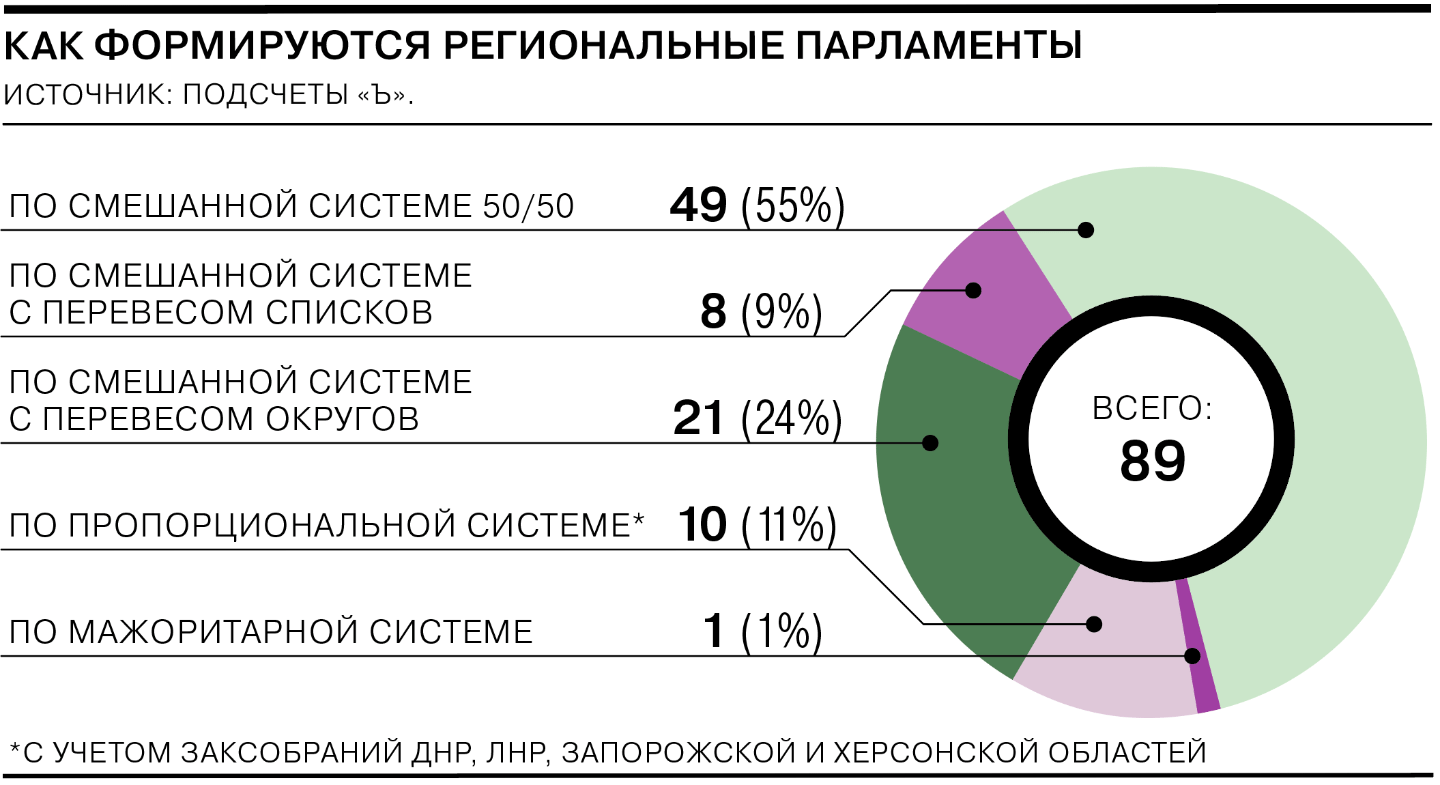 Есть такие партииВ 2001 году Госдума приняла закон «О политических партиях», наделив их исключительным правом выдвигать кандидатов, а в 2002-м — новую редакцию закона «Об основных гарантиях избирательных прав и права на участие в референдуме граждан РФ», в котором появилась обязательная для заксобраний норма партийного представительства: «списочники» должны были получать не менее половины мест. Оба закона вступили в силу в 2003 году, и за пять последующих лет число избранных по спискам депутатов постепенно возросло с 53 до 2181.Господин Кынев напоминает, что партийная реформа была частью широкого блока изменений, призванных ослабить региональные элиты: «Политическая вертикаль замкнулась на федеральный центр, депутаты стали зависимы уже не только от избирателей, но и от федеральных партийных чиновников. Для власти это дополнительная вертикаль единства страны. Плюс в тот момент реформу поддержали все партии». В начале нулевых они были представлены «нищей интеллигенцией» и не имели ресурсов, чтобы побеждать в мажоритарных округах, продолжает политолог: «И левые, и правые — денег ни у кого не было. После принудительного введения списков появились бизнесмены, которых заставляют идти через партии. Естественно, спрос рождает предложение».В 2005 году произошел еще один шаг в сторону усиления партийной вертикали. По инициативе президента Владимира Путина в целях «развития реальной многопартийности» Госдума перешла со смешанной системы на пропорциональную, что, по словам тогдашнего председателя Центризбиркома Александра Вешнякова, должно было «стимулировать процесс формирования сильных партий, способных разрабатывать серьезные программы, имеющие общенациональное значение». Впервые нижняя палата была сформирована целиком по спискам в 2007-м. В том же году на чистую «пропорционалку» по примеру старших товарищей перешли депутаты Санкт-Петербурга, Московской области и Дагестана. Для каждого из трех парламентов это был довольно радикальный шаг, поскольку их предыдущие созывы состояли исключительно из одномандатников.На излете нулевых авангард «реальной многопартийности» пополнили еще несколько субъектов: в 2008 году исключительно по спискам были сформированы заксобрания Амурской области, Ингушетии, Калмыкии и Чечни, в 2009-м — Тульской области, Кабардино-Балкарии и Ненецкого автономного округа, в 2010-м — Калужской области. Последними к реформе присоединились Карачаево-Черкесия (в 2014 году) и Северная Осетия (в 2017-м). Во всех этих регионах чистая «пропорционалка» пришла на смену раскладу «50 на 50».Впрочем, как показало время, только на Северном Кавказе «списочный» принцип распределения мандатов упал на благодатную почву — там пропорциональной системы придерживаются до сих пор.В большинстве остальных субъектов это был разовый эксперимент. Уже на следующих выборах подмосковные, амурские, тульские, ненецкие и калужские депутаты вернулись к пропорционально мажоритарному паритету.В Санкт-Петербурге «пропорционалка» продержалась чуть дольше — два созыва (отменена в 2016 году), в Калмыкии — три.Александр Кынев объясняет успех этой системы в СКФО присущей северокавказским республикам жесткостью управленческой модели. «Не надо создавать округа, избиркомы, гораздо проще распределять мандаты из единого центра, что повышает статус распределяющего, — отмечает эксперт. — В Дагестане "пропорционалка" заменила систему национальных квот, которая гарантировала представительство различным народам республики. Сохранить ее при сокращении округов просто не получалось, поэтому некогда открытые квоты стали закулисными».Финальным аккордом построения партийной вертикали в России стал принятый в 2011 году закон, который «продлил» ее на уровень местного самоуправления и обязал формировать по спискам не менее половины состава представительных органов в городах и районах. До того момента партизация депутатского корпуса в муниципалитетах проводилась в добровольно-принудительном порядке.Золотое усечениеОднако всего через год вернувшийся в Кремль Владимир Путин запустил «контрреформу». Этому предшествовали серьезное снижение результата «Единой России» (ЕР) на думских выборах-2011 (49,3% голосов вместо 64,3% в 2007-м) и массовые протесты несогласных с итогами голосования. В декабре 2012 года в послании Федеральному собранию президент предложил вернуться к смешанной системе формирования Госдумы, заявив, что «российская демократия — это власть именно российского народа с его собственными традициями народного самоуправления, а вовсе не реализация стандартов, навязанных нам извне». В начале 2014-го был принят соответствующий закон, и в 2016 году Дума вновь избралась по схеме далекого 1993-го.Как объяснял тогдашний глава думского комитета по госстроительству Владимир Плигин (ЕР), чисто пропорциональная система была «продуктом своего времени», который позволил «сформировать из многообразия политических взглядов и предпочтений, порой неотличимых друг от друга, структурированное ядро гражданского общества». Но спустя десять лет подходы к осуществлению «прямого народовластия» изменились. «Мы персонифицируем ответственность парламентария перед населением того округа, где он избирается», — добавлял полпред президента в Думе Гарри Минх.Откат начался и по всей вертикали. Вместе с возвращением «мажоритарки» Госдума сократила обязательную партийную квоту в заксобраниях с 50% до 25% и отменила требование о половине «списочников» в муниципальных советах.Еще вчера внедрявшие «пропорционалку» единороссы объяснили этот шаг стремлением «мотивировать региональные отделения политических партий и местные сообщества на ведение эффективных избирательных кампаний, где от вклада каждого зависит общий результат и итоговое представительство».Оппозиция, разумеется, протестовала против столь резкого изменения курса. «Это предложение убивает развитие партий, сводит на нет, поэтому я даже поражаюсь, что парламентские партии до сих пор остаются здесь, в зале заседаний», — говорил во время обсуждения законопроекта эсер Александр Агеев. КПРФ, «Справедливая Россия» и ЛДПР консолидировано выступили против поправок, однако голосов фракции ЕР было достаточно, чтобы принять реформу самостоятельно (53,6% «за»). При возвращении к смешанной системе на думских выборах, кстати, против голосовала только КПРФ.Правда, поначалу «волна» откатов поднялась только на муниципальном уровне, где партсписки толком прижиться не успели. Уже на выборах 2014 года 14 из 20 переизбиравшихся горсоветов региональных столиц были сформированы исключительно по мажоритарному принципу. На региональном же уровне за первую пятилетку единственным субъектом, который воспользовался поправками, стала Москва. Для нее как города федерального значения «контрреформа» в порядке исключения допускала возврат к полной «мажоритарке», которая и была введена на выборах в Мосгордуму-2014. В Петербурге, где на тот момент заксобрание было сформировано целиком по спискам, в 2016 году решили «откатиться» к паритетному соотношению.Остальные субъекты приступили к снижению списочной доли только перед выборами-2019. Тогда реформу опробовали в Хабаровском крае (вместо соотношения 18/18 стало 12/24), Тульской области (19/19 превратилось в 12/24), республиках Алтай (21/20 и 11/30) и Марий Эл (26/26 и 13/19). В 2020 году к ним присоединилась Костромская область, в 2021-м — Кировская, Липецкая, Амурская, Мурманская и Новгородская, а также Приморский край, в 2022-м — Саратовская область, Удмуртия, Краснодарский край и Сахалин. Наконец, перед выборами, которые пройдут 10 сентября 2023 года, партийное представительство уже сократили в Ярославской, Ростовской и Смоленской областях, а также Калмыкии.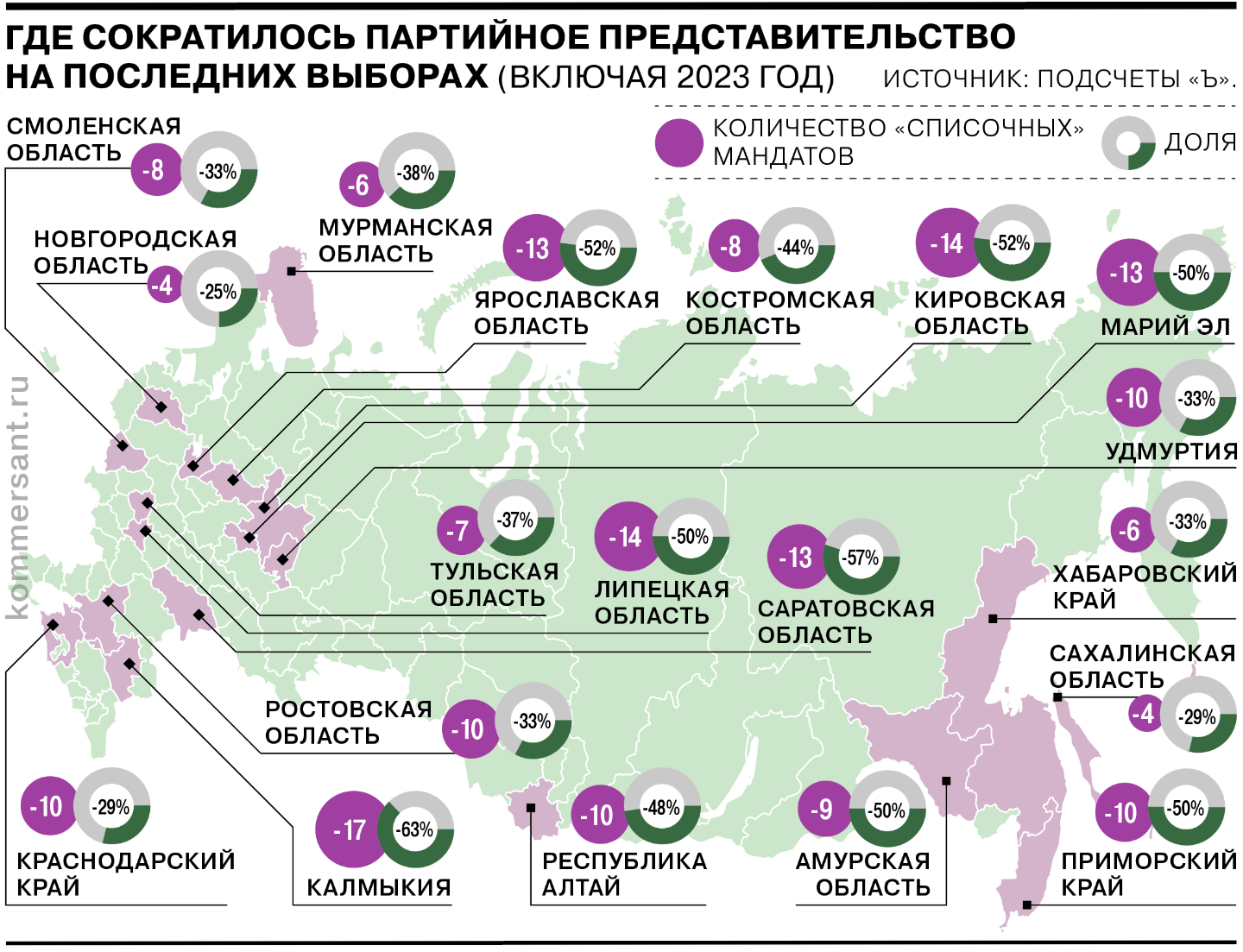 За последнюю пятилетку депутатский корпус совокупно лишился 186 «списочных» мандатов в 19 субъектах, а число мажоритарных мест там увеличилось на 139. В большинстве заксобраний также изменилась общая численность депутатов, поэтому доля партийного представительства не везде опустилась до минимума. Например, если в Приморье и Саратовской области ее довели до 25% (10/30), то в Новгородской — она задержалась на отметке 38% (12/20).«Закон о партиях принимался для развития и укрепления "Единой России", — рассказывает Виталий Иванов. — Под нее проводили эту реформу и на федеральном уровне, и на региональном вплоть до муниципалитетов. ЕР была на подъеме, и это работало в ее пользу. Когда это работать перестало — не будем обсуждать причины, просто примем как факт, начали отыгрывать назад и отыгрывают до сих пор. Где еще есть какие-то резервы, где можно увеличить "мажоритарку" за счет сокращения или упразднения "пропорционалки" — там это делают».По словам эксперта, реставрация мажоритарной системы началась с того момента, когда власть признала, что ставка на «пропорционалку» была «если и верной, то очень краткосрочно»: «Потому что "мажоритарка" — это весьма вероятная победа ресурсных кандидатов, в подавляющем большинстве случаев или выдвинутых непосредственно от ЕР, или тех, кто легко встраивается в ЕР и прогубернаторское большинство».«Это удар по модели, которая лежит в основе всех оппозиционных партийных организаций в регионах, — добавляет Александр Кынев. — Если раньше они могли претендовать на два-три места по списку (коммунисты, ЛДПР и эсеры — стандартно), из которых одно место уходило лидеру отделения, а еще одно-два — спонсорам, на чьи деньги велась кампания, то теперь они получают всего одно. Получается, ты или без денег, или со спонсором, но не депутат».Очевидное против вероятногоВпрочем, на практике сокращение партпредставительства оказывается далеко не такой панацеей для партии власти, как это кажется на первый взгляд. Особенность распределения списочных мандатов заключается в том, что каждая партия, набравшая не менее 5% голосов, гарантированно получает одно депутатское кресло. Оставшиеся места распределяются по системе делителей, поэтому чем меньше общее количество мандатов, тем более несправедливым становится дележ. Если при 20 списочных местах едва преодолевший барьер список получает в целом соразмерное его результату представительство (один гарантированный депутат — это как раз и есть 5%), то при 10 местах цена мандата возрастает до 10%. Теоретически может даже возникнуть ситуация, когда партия, получившая 55% голосов, останется с одним списочным депутатом: для этого девять ее соперниц должны набрать по 5% каждая.Уязвимость партии-победителя хорошо заметна на примере регионов, где перед последними выборами сократилась списочная квота.Практически во всех случаях доля избранных по пропорциональной системе единороссов там просела сильнее, чем сократилась доля оппозиции (от 6 п. п. в Новгородской области до 57 п. п. в Амурской). В натуральном выражении департизация «съела» большую часть списочного актива именно ЕР (119 из 186 мандатов), а на Сахалине, в Марий Эл и Тульской области партия власти потеряла даже больше «списочников», чем было сокращено в ходе «контрреформы», поскольку несколько мест по спискам у ЕР отняла оппозиция. Единственным исключением стал Краснодарский край, где единороссы недополучили 28% от списочной части фракции прошлого созыва (8 мандатов), а оппозиция — 33% (2). Несмотря на сокращение квоты сразу на 10 кресел (с 35 до 25), цена мандата там осталась ниже 5%.Конечно, в первую очередь против ЕР играет снижение ее собственного результата. Ведь из 15 выборных регионов только на Сахалине избиратели поддержали партию власти активнее, чем пятью годами ранее (+2,6 п. п.). На Кубани результат ЕР почти не изменился (-0,02 п. п.), а в остальных субъектах заметно просел (в среднем на 11 п. п.) вплоть до обрушения сразу на 44,6 п. п. в Хабаровском крае в 2019-м и на 27,9 п. п.— в Марий Эл.Другой вопрос — что бы было, не поменяй единороссы старую пропорцию? Например, если бы все осталось как есть в Амурской области, где на фоне и без того низкой базы падение ЕР получилось несущественным (-2,8 п. п.). На предыдущих выборах барьер преодолели четыре партсписка, поделившие 18 мандатов. Каждому досталось одно гарантированное кресло, а еще 14 были распределены методом делителей. В результате ЕР получила 8 списочных мест (при 35,9% голосов), ЛДПР — 6, КПРФ — 3, а «Справедливая Россия» — 1 (совокупно — 10 представителей оппозиции). В 2021 году барьер преодолело уже 7 партий, и если бы число «списочников» осталось неизменным, то свободному распределению подлежало 11 мандатов, ЕР получила бы 7 кресел (-1), а оппозиция — 11 (+1). Однако на деле партийное представительство сократилось вдвое — до 9 мандатов, из которых 7 сразу разошлись по партиям. На распределение осталось всего два кресла, которые поделили единороссы с коммунистами. В итоге у ЕР при результате 33,2% голосов оказалось только 2 списочных мандата (на 5 меньше, чем могло бы быть), а у оппозиции — 7 (меньше на 4).Правда, амурские единороссы смогли отстоять 16 из 17 своих мандатов в 18 мажоритарных округах (их число не изменилось), поэтому совокупная доля ЕР в заксобрании размылась не так значительно, как могла, с 69% в созыве 2016 года (25 из 36 депутатов) до 67% в 2021-м (18 из 27). Благодаря уверенной победе по округам департизация сыграла единороссам в плюс: при сохранении прежней пропорции доля ЕР в новом созыве была бы чуть меньше — 64% (23 из 36). Но если бы при этом ЕР проиграла дополнительно в трех округах или более, то сокращение списочной части снизило бы и ее общий процент.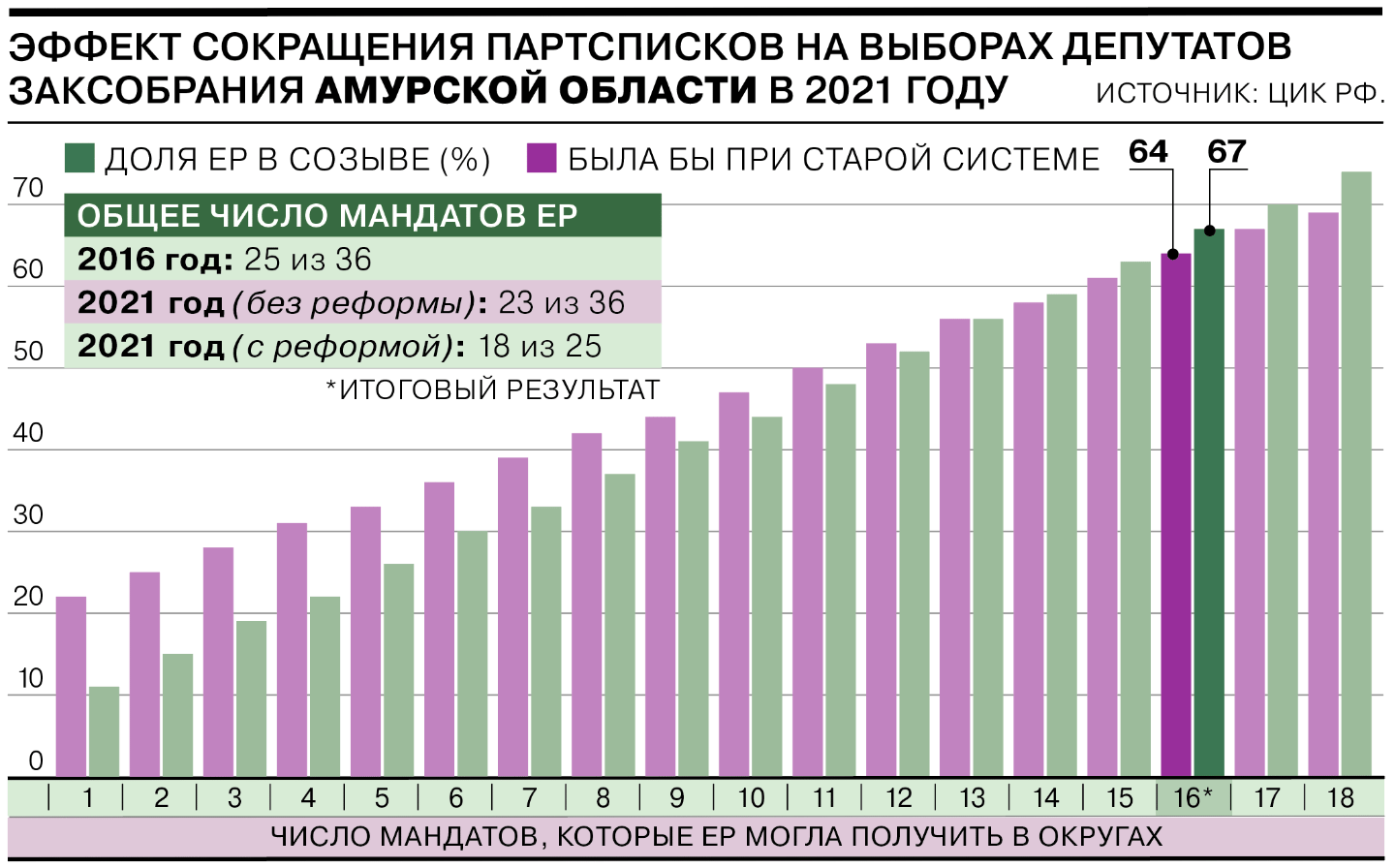 Именно такой эффект получили липецкие единороссы, которые взяли по спискам не 16 из 28 мандатов (57%), как могли бы «по-старому», а только 7 из 14 (50%). С учетом слабого выступления в 28 мажоритарных округах (их число здесь тоже не изменилось), где кандидаты от ЕР проиграли коммунистам сразу 12 мандатов (пятью годами ранее они «отдали» только один), а также снижения уровня поддержки с 53,9% до 46,42% доля партии власти в облсовете сократилась с уверенного квалифицированного большинства (80%) до большинства простого и не самого уверенного (55%). Без урезания списков присутствие ЕР в новом созыве было бы несколько выше — 57%.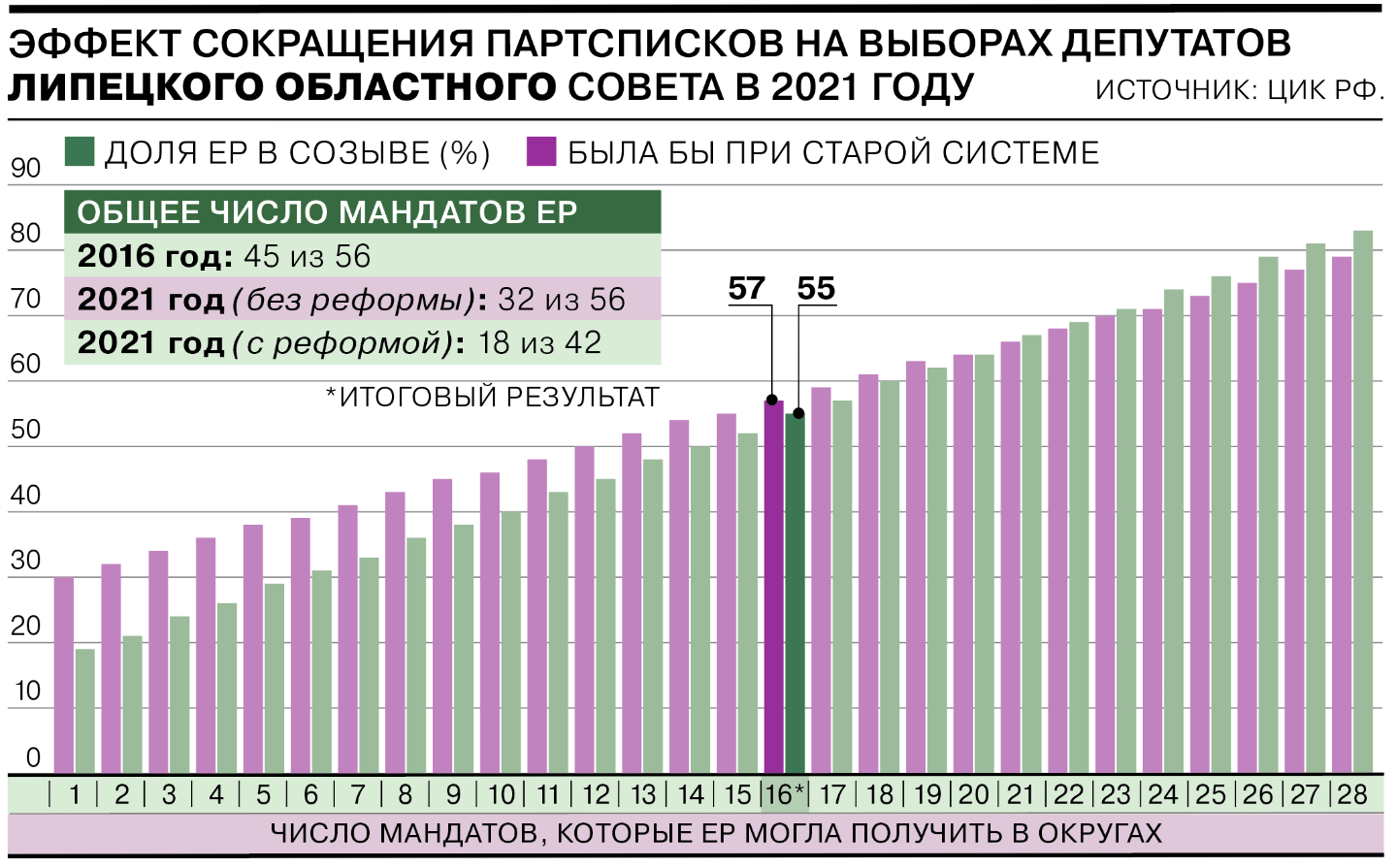 Третьим регионом, где на фоне сокращения партийного представительства (с 27 до 13 мандатов) число мажоритарных округов осталось неизменным (27), стала традиционно протестная Кировская область. Там за последнюю пятилетку результат ЕР упал с 35,9% до 27,3% (-8,6 п. п.), а доля единороссов в заксобрании — с 69% (37 из 54 депутатов) до 60% (24 из 40). Но, как и в случае с амурским парламентом, победы в 20 округах оказалось достаточно, чтобы департизация сыграла власти в плюс. Не сократи «Единая Россия» списочную квоту, она бы собрала совсем неуверенное большинство — всего 52% (28 из 54).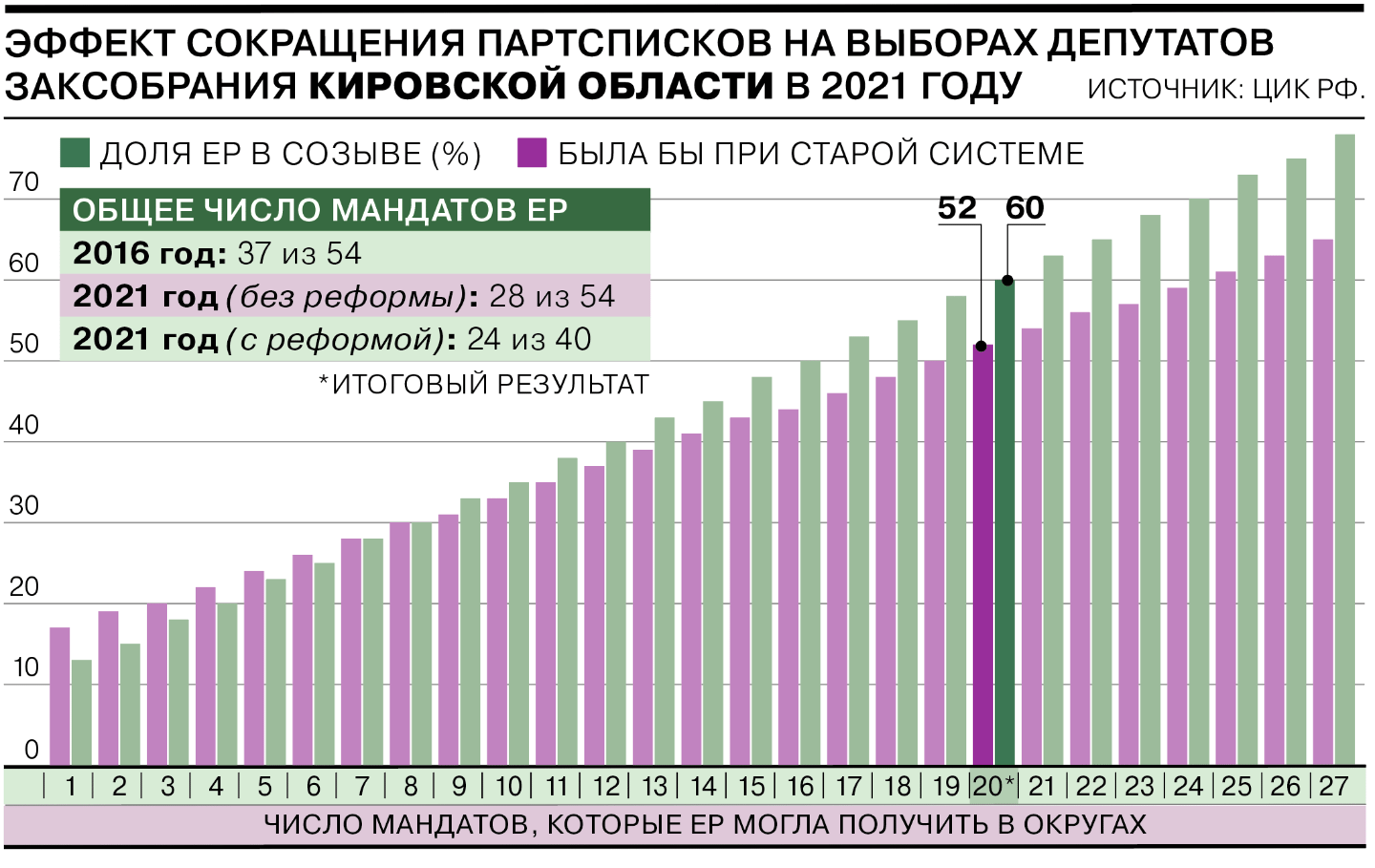 Аналогичное сравнение результатов по другим регионам было бы некорректным, поскольку параллельно там выросло число одномандатных округов и изменилась их нарезка. Но нельзя не заметить, что с ростом мажоритарной квоты растет и общее количество избранных одномандатников от ЕР: прибавка в разных регионах составила от 1 (4%) до 12 депутатов (70%).«"Мажоритарка" работает на власть до определенного порога — пока она имеет электоральный перевес. Как только перевес исчезает, можно перемудрить и проиграть», — говорит Александр Кынев, приводя в пример выборы в Хабаровскую краевую думу, которые прошли через год после победы либерал-демократа Сергея Фургала во втором туре губернаторской гонки и закончились для ЕР разгромом. Единороссы проиграли все одномандатные округа и получили всего 12,5% голосов по спискам, фактически потеряв статус правящей партии. Во фракцию ЕР вошли два депутата; без сокращения списков их было бы трое.«Резать партсписки нужно, когда ты точно уверен, что сможешь взять все округа, особенно — в сельской местности. Округ — это всегда столкновение лоб в лоб, это более затратно, — говорит провластный политтехнолог, работавший на выборах в одном из регионов, где сократили партсписки. — Нужно быть уверенным, что у тебя везде есть кандидат, который точно выиграет — условный владелец заводов и пароходов. В противном случае есть риск сделать больно самому себе». Основным фактором «давления» на местную оппозицию является даже не само сокращение числа «списочных» мандатов, а параллельный рост числа «малых» партий, которые «по чуть-чуть "откусывают" от их результата», добавляет собеседник «Ъ»: «Появились "Новые люди", Партия пенсионеров регулярно проходит, по ситуации — "Коммунисты России" или Партия роста. Благодаря им на КПРФ и остальные "старые" партии больше пары мандатов не бывает».Фантомная квотаПроцесс департизации региональных парламентов получил окончательное законодательное оформление в конце 2021 года, когда в развитие поправок к Конституции Госдума приняла новый закон «Об общих принципах организации публичной власти в субъектах РФ». В нем уже нет никакой минимальной квоты для партсписков, и с момента вступления этого документа в силу, то есть с 1 июня 2022-го все заксобрания получили право перейти на чистую «мажоритарку». Правда, пока им никто не воспользовался: в Ростовской, Смоленской и Ярославской областях, сокращая долю «списочников», решили привести ее к старой квоте 25%.«Региональные власти принимают решение о сокращении списков с огромным запаздыванием и не всегда понимают, нужно ли оно им,— говорит политолог Ростислав Туровский.— В данной ситуации любопытно, что федеральный законодатель шел впереди процесса и обозначал тренд, но политической установки на его скорейшую реализацию не было». По мнению эксперта, партийная реформа проводилась для укрепления «Единой России», поэтому ее откат «создавал риски, излишнюю турбулентность». «Переход к мажоритарной системе всегда немного подрывает основы партийной системы, поскольку депутаты становятся менее зависимыми от партий. Здесь важно найти золотую середину. Когда-то для регионов шоком стал переход к смешанной системе. Но они его пережили и теперь не торопятся отменять то, что было сделано», — резюмирует господин Туровский.***Нейрополитические технологииПарламентские партии примериваются к искусственному интеллектуЛДПР объявила о запуске проекта по созданию нейросети «Жириновский», которая станет «первым в мире политическим алгоритмом». Нейросеть, созданная на базе выступлений и публикаций политика, должна будет давать прогнозы и советы по управлению страной. Другие парламентские партии, как выяснил “Ъ”, тоже пытаются использовать возможности искусственного интеллекта (ИИ). Эксперты оценивают перспективы проекта ЛДПР неоднозначно, но считают возможным использование партиями нейросетей, в частности во время избирательной кампании.О новом проекте лидер ЛДПР Леонид Слуцкий рассказал 6 апреля, в годовщину смерти основателя партии. «Это амбициозный футуристический проект, который призван сохранить в оболочке ИИ возможности того уникального прогнозирования, которым обладал Владимир Вольфович. Конечно, мы не тешим себя иллюзиями, что на сегодняшнем уровне развития ИИ нам удастся воссоздать человека, тем более человека гениального. Но мы будем приближаться с месяцами, с годами к решению этой задачи», — заявил господин Слуцкий.Нейросеть планируется создать на базе более чем 18 тыс. часов интервью и выступлений Владимира Жириновского за 30 с лишним лет, а также 50 томов его сочинений. Разработкой будут заниматься специалисты учрежденного политиком Университета мировых цивилизаций (УМЦ). С помощью нейросети в ЛДПР уже в 2024 году собираются написать программу партии. Депутат Госдумы Владимир Кошелев (ЛДПР) также предположил, что к 2030 году алгоритм будет подключен ко всем доступным большим данным и «станет полноправным участником управления страной — консультантом и помощником главы государства».Зампред комитета Госдумы по информационной политике Андрей Свинцов (ЛДПР) пояснил “Ъ”, что курировать проект будет лично Леонид Слуцкий, а базовую работу, то есть оцифровку, сделают волонтеры — студенты УМЦ. «Команда самого алгоритма — это молодые программисты из крупных IT-компаний. Создание альфа-версии мы финансируем за счет частных пожертвований сторонников ЛДПР. Про остальное сказать пока что не могу, кроме того, что масштаб вас удивит. Будет круто!» — пообещал депутат.Опрошенные “Ъ” эксперты считают создание нейросети «Жириновский» вполне реальной задачей, но сомневаются в том, что она сможет выдавать уникальные идеи и экспромты, которыми славился покойный лидер ЛДПР. «В целом нет проблем создать что-то подобное, нужны две вещи: текстовая модель и голос,— говорит соучредитель компании "Робот Вера" Владимир Свешников.— Текстовая модель — что-то вроде GPT4 (последняя из больших языковых моделей семейства GPT от OpenAI, которая легла в основу первой версии популярного бота ChatGPT; модель состоит из большого количества нейросетей, которые умеют обрабатывать, понимать, анализировать, интерпретировать и генерировать тексты на естественном языке.— “Ъ”). Можно сделать так, чтобы она генерировала что-то в стиле Жириновского. Конечно, каких-то суперуникальных идей там не будет. Но то, что будет очень похоже и можно будет людей этой штукой вводить в заблуждение, это сто процентов. Нет проблем и сделать голос. Но трудно сказать, сможет ли нейросеть выдавать суперэкспромты, как это делал сам Жириновский: это зона не особо изученная».По оценке господина Свешникова, чтобы сделать голос, синтезирующий простые фразы, достаточно нескольких тысяч долларов. Решения по текстовой модели тоже есть в открытом доступе: например, можно взять за основу разработки Сбербанка. Эксперт полагает, что партии могут использовать нейросети при подготовке любых текстовых материалов, даже агитационных стихов. Также ИИ может помочь в обработке обращений граждан — как на «Госуслугах» и в банках, где запросы уже частично обрабатываются машиной.IT-эксперт, доцент НИУ ВШЭ Олег Артамонов оценивает проект ЛДПР скептически. «Важно понимать, что ИИ не является разумным в человеческом понимании. Ни одна из существующих систем, включая самые мощные, такие как ChatGPT и GPT-4, не обладает сознанием, даже самыми минимальными его признаками,— поясняет эксперт.— Разговаривающий ИИ — это всего лишь алгоритм, который очень хорошо умеет предсказывать, какое слово в тексте должно быть следующим. Его обучили этому, загрузив сотни гигабайт текста — в тысячи раз больше, чем за всю жизнь прочитает человек. Даже на сложные логические вопросы он отвечает, просто перебирая слова, и довольно часто рождает так называемые галлюцинации, то есть внешне выглядящие убедительно, но внутри совершенно ложные утверждения. ИИ не обладает способностями к планированию или прогнозированию, он лишь способен бесконечно пересобирать то, что в него было загружено при обучении. Поэтому то, что получит ЛДПР, будет не более чем попугаем с огромным объемом памяти, помнящим тысячи фраз и способным разбирать эти фразы на кусочки и склеивать их в другом порядке. Это, несомненно, может быть забавным ярмарочным развлечением, но к политике не имеет и не будет иметь никакого отношения».Член комитета Госдумы по информполитике, координатор федерального партпроекта «Цифровая Россия» Антон Немкин («Единая Россия»), напротив, относится к планам коллег из ЛДПР с интересом и полагает, что их разработки послужат науке. «Мы сейчас являемся свидетелями настоящей гонки технологий в сфере ИИ, и победителем в ней станет тот, кто вложит больше ресурсов. Если УМЦ сможет разработать новую эффективно работающую модель и протестировать ее, то это выйдет за рамки конкретного случая сохранения наследия крупного политического деятеля и может оказаться очень полезным для создания новых трендов в развитии российской ИТ-индустрии»,— полагает депутат. Он также видит много возможностей для использования ИИ в партийной работе — от прикладных (автоматизация баз знаний, обучение наблюдателей на выборах) до более концептуальных, таких как разработка алгоритмов для отчетов, программ и, возможно, даже материалов по агитации.Другие партии тоже пытаются «подружиться» с ИИ. Так, КПРФ проводит серию семинаров, где обсуждаются возможности использования ИИ в избирательных кампаниях: 7 апреля такое мероприятие прошло в Якутске, 14 апреля — в Ульяновске, на очереди Иваново. По итогам семинара в Ульяновске секретарь ЦК КПРФ, депутат Госдумы Сергей Обухов написал в Telegram-канале, что пока «юристы призывают к осторожности»: «Партия, конечно, в период до начала выборов будет активно использовать креативные разработки нейросетей. Использование ИИ для дизайна, верстки, чат-ботов под принятые концепции выборных кампаний должно вестись активно. Но после объявления выборов много рисков при использовании продуктов нейросетей».Вице-спикер Госдумы от «Новых людей» Владислав Даванков назвал эксперимент ЛДПР интересным, но отметил, что «никакая нейросеть не сможет передать искреннюю любовь Жириновского к людям, его оригинальность и патриотизм». «Нейросети умеют удачно компилировать продукты творчества разных людей, но новых идей, эмпатии и тем более взгляда за горизонт от них ожидать не стоит. Приход новых технологий в политику я поддерживаю, но заменить или хотя бы приблизиться к публичным политикам нейросети не смогут. Уверен, что предстоят серьезные обсуждения перспектив развития языковых моделей, ведь они способны и изменить реальность, и создать новые угрозы», — сказал господин Даванков.Депутат Госдумы, политтехнолог Дмитрий Гусев («Справедливая Россия — За правду») сообщил, что пользуется нейросетями в своей работе каждый день, и его партия тоже будет использовать их в избирательной кампании. «Когда сделаем, об этом расскажем», — пообещал господин Гусев.Новости из регионовВ Калининградской области появилась новая особо охраняемая природная территорияСуздальский парк получил статус природной территории регионального значения! Заказник образован по поручению Губернатора Калининградской области Антона Алиханова в связи с многочисленными обращениями граждан по сохранению зеленой зоны в Ленинградском районе города Калининграда.Заказник площадью более 10 га будет служить сохранению природного комплекса и биоразнообразия в пределах Калининграда. Министерство природных ресурсов Калининградской области обещало в ближайшее время поставить участок на кадастровый учёт.В дальнейшем на территории запланировано развитие комфортной городской среды с сохранением существующего биологического разнообразия.***В Вологодской области разработан проект региональной программы модернизации систем коммунальной инфраструктурыПо поручению Президента Российской Федерации предусмотрен новый вид поддержки проектов по модернизации систем коммунальной инфраструктуры. Вологодской областью разработан проект региональной программы «Модернизация систем коммунальной инфраструктуры на территории Вологодской области на 2023-2027 годы». В феврале текущего года Губернатором области Олегом Кувшинниковым проект региональной программы был защищен на штабе Правительственной комиссии по региональному развитию в Российской Федерации под председательством Заместителя Председателя Правительства Российской Федерации Марата Хуснуллина, а в марте текущего года он был утвержден Правительством Вологодской области. В программу на 2023 и 2024 годы вошли 47 объектов                                        по капитальному ремонту в 11 муниципальных округах и районах. Обновление коммунальной инфраструктуры пройдет в Вологде, Череповце, Сокольском, Чагодощенском, Грязовецком, Кадуйском, Нюксенском, Вологодском, Белозерском Верховажском округах и Шекснинском районе. Так по сфере водоснабжения запланировано 24 мероприятия, по водоотведению - 4, по теплоснабжению – 19. Общая стоимость реализации мероприятий на два года составила 1,35 млрд рублей, в том числе за счёт средств публично-правовой компании «Фонд развития территорий» 865 млн рублей, которая является оператором программы, вошедшей в состав федерального проекта «Инфраструктурное меню», направленного на достижение целевых показателей национального проекта «Жилье и городская среда». Реализация мероприятий, запланированных на 2023-2024 годы, позволит заменить 81,5 км коммунальных сетей, качество предоставления услуг улучшится для 10 тысяч человек, также снизится аварийность коммунальной инфраструктуры. В 2023 году планируется реализовать 13 мероприятий.***В границы морского порта Певек на Чукотке войдут дополнительные участки территории и акваторииВ границы морского порта Певек в Чукотском автономном округе войдут дополнительные участки территории и акватории у мыса Наглёйнын, где планируется построить морской терминал для отгрузки продукции Баимского горно-обогатительного комбината (ГОК). Распоряжение об этом подписал Председатель Правительства Михаил Мишустин.Пропускная способность терминала составит около 2 млн т грузов в год. Три четверти этого объёма придётся на медный концентрат из месторождения Песчанка, разработкой которого занимаются предприятия ГОК. Ввод терминала в эксплуатацию намечен на 2026 год.Появление нового морского терминала в порту Певек будет способствовать реализации инициативы социально-экономического развития страны «Круглогодичный Севморпуть» – увеличению суммарного объёма грузоперевозок по СМП до 150 млн т к 2030 году.В начале марта 2023 года Правительство утвердило объём бюджетных инвестиций в строительство морского терминала у мыса Наглёйнын. В 2023–2026 годах они составят более 27,6 млрд рублей.Северный морской путь – кратчайший водный маршрут между европейской частью России и Дальним Востоком. Протяжённость пути от Карских Ворот до бухты Провидения составляет около 5,6 тыс. км. При этом он полностью расположен в территориальных водах и исключительной экономической зоне России, что особенно важно в условиях внешнего санкционного давления, когда нарушаются логистические цепочки поставок продукции.***Юрий Трутнев провёл совещание о приоритетах социально-экономического развития Архангельской областиВо время рабочей поездки в Архангельскую область Заместитель Председателя Правительства России – полномочный представитель Президента в ДФО Юрий Трутнев провёл совещание, где обсуждались приоритеты социально-экономического развития региона, посетил первый форум «Арктика – Регионы», обсудил с резидентами Арктической зоны России ход реализации их инвестиционных проектов, посетил Северный (Арктический) федеральный университет имени М.В. Ломоносова (САФУ).«На Арктическую зону распределены те меры поддержки, которые сформированы на базе дальневосточного региона. В название Министерства по развитию Дальнего Востока решением Президента Российской Федерации добавлено слово “Арктика”. Мы уже видим некоторую отдачу в этой работе. С использованием мер господдержки в Арктике реализуется 170 инвестиционных проектов. Общий объём инвестиций по соглашениям – более 110 млрд рублей, из которых 12 млрд уже вложены инвесторами», – открыл совещание Юрий Трутнев.С основным докладом выступил губернатор Архангельской области Александр Цыбульский. Он сообщил, что за последние пять лет в области фиксируется положительная динамика валового регионального продукта: с 2017 по 2021 год прирост ВРП составил 9,4%.Основой экономики Архангельской области остаётся диверсифицированный промышленный сектор, в структуре которого преобладают судостроение, лесопромышленный комплекс и добыча природных ресурсов. Они формируют более 80% объёма промышленного производства региона. Суммарно за последние три года объём промпроизводства в Архангельской области оценивается в размере более 1 трлн рублей. По итогам двух месяцев этого года фиксируется существенный прирост промышленного производства. Основной объём здесь обеспечивают судостроительная и судоремонтная отрасли.Однако, по словам главы региона, внешнеторговые ограничения привели к объективному замедлению динамики инвестиций в основной капитал в сопоставимых ценах по итогам 2022 года. При этом в абсолютном выражении объём инвестиций в 2022 году оказался выше уровня 2021 года на 1,3 млрд рублей. Несмотря на общее замедление инвестиционной активности в 2022 году, область два года подряд входит в пятёрку лидеров по уровню инвестиционной привлекательности в рамках проводимой «Эксперт РА» интегральной оценки инвестиционного потенциала регионов. При планировании работы на текущий год регион нацелен на прирост по инвестициям.Среди ключевых направлений региона – поддержка деятельности научно-образовательного центра мирового уровня «Российская Арктика: новые материалы, технологии и методы исследования», который является примером совместной работы нескольких арктических субъектов: Архангельской и Мурманской областей и Ненецкого автономного округа. На базе НОЦ реализуются ключевые технологические проекты в сфере биотехнологий, здоровьесбережения, освоения Арктики и северных территорий, новых материалов и технологий для судоремонта, производства синтетических алмазных пластин для квантовых сенсоров и рентгеновской оптики.Юрий Трутнев поручил Минвостокразвития и Минобрнауки проработать возможность создания сетевого распределённого арктического университета на базе вузов Арктики.Ещё одним важным элементом научно-образовательной экосистемы станет создание в Архангельске межвузовского кампуса мирового уровня «Арктическая звезда». Сейчас формируется перечень индустриальных партнёров, во взаимодействии с которыми планируется использование вновь создаваемой инфраструктуры. Стоимость проекта – 29,7 млрд рублей. Кампус будет введён в эксплуатацию в 2027 году.Приоритетом региона остаётся системная работа по развитию глубокой переработки леса. Основная задача на ближайшие два-три года – начать производство лесопромышленной продукции более высоких переделов (клеёных конструкций, деревянных домокомплектов, продукции лесохимии), востребованных на внутреннем рынке.Позитивные прогнозы в плане повышения инвестиционной активности власти Архангельской области связывают в первую очередь с развитием судостроительной и судоремонтной отраслей. Власти Архангельской области работают над комплексной оценкой и оцифровкой востребованности услуг по судоремонту на Северо-Западе России. По результатам этой работы будут сформированы инвестиционные предложения для создания новых судоремонтных производств.Вице-премьер открыл первый форум «Арктика – Регионы», предложил его участникам разработать практические предложения для усиления арктических регионов и направить их в Минвостокразвития России.В тот же день Юрий Трутнев обсудил с резидентами Арктической зоны России ход реализации их инвестиционных проектов. Были представлены проекты по разработке месторождений, созданию строительных мощностей, производству специализированной техники и другие. По итогам обсуждения вице-премьер поручил Минвостокразвития России совместно с АО «Корпорация развития Дальнего Востока и Арктики» и Архангельской областью интенсифицировать работу по привлечению инвесторов в Архангельскую область и усилить взаимодействие с ними.Также Юрий Трутнев посетил САФУ, где ознакомился с деятельностью IT-парка «Цифровая Арктика», созданного для развития и широкого применения цифровых технологий, и научно-практическими разработками инновационно-технологического центра «Современные технологии переработки биоресурсов Севера».Во время встречи со студентами САФУ вице-премьер обратил внимание на необходимость активной гражданской позиции: «Сегодня наша страна проходит через довольно сложный период, да и весь мир тоже. И ответ на вопрос, каким будет наше будущее, во многом зависит и от молодёжи, от того, какую позицию вы занимаете. Нам нужна победа. И для победы нужна консолидация и студентов, и преподавателей, и работников предприятий, и государственных служащих – всех вместе. Потому что мы все вместе – это и есть страна, это и есть Россия». Весь спектр мненийОбщественное мнениеСамая читающая страна: мониторингНесмотря на все передряги, информационную перегрузку, рост цен и прочие напасти, читать россияне за последние годы стали больше, - показывает свежий опрос ВЦИОМ.Всероссийский центр изучения общественного мнения (ВЦИОМ) представляет данные исследования о том, как изменилось книгопотребление в России за 10 лет.Читаем большеСегодня чтение книг привлекает 57% россиян — столько сообщили, что читали книги в течение последних 3 месяцев. За 10 лет популярность культурного досуга с книгой в руках в России выросла на 10 п.п.: до 57% в 2023 г. с 47% в 2013. Молодежь больше вовлечена в чтение книг, чем поколения постарше: 87% среди 18-24-летних читали книги в течение последних 3 месяцев (49% среди 60+).В сравнении с 2013 годом россияне-книголюбы стали читать больше — в среднем за последние три месяца они прочитали по 6 книг, на 2 книги больше, чем 10 лет назад. Рекордсменами стали наши сограждане 45-59 лет (в среднем 7 книг за 3 месяца). Россияне-книголюбы с неполным средним или средним образованием оказались сильнее вовлечены в чтение (8 книг за 3 месяца), чем более образованные любители читать (5 книг).Покупаем книги активнееЗа последние 10 лет покупателей книг стало больше (28% в 2023 г. vs. 17% в 2013 г.). В то же время покупателей книг (помимо учебной литературы) в течение последних 3 месяцев было меньше, чем читателей — 28% vs 57% соответственно. Молодежь не только вовлечена в чтение книг (как мы видели выше), но и активна в отношении их покупки: две трети 18-24-летних сообщили о приобретении книг в течение последних 3 месяцев (65% vs. от 17% до 34% в возрастных группах 25+).Покупателей книг больше среди россиян с неполным высшим и высшем образованием (37% vs. 10%, 22% и 20% среди россиян с неполным средним, средним и средним специальным образованием соответственно), а также среди тех, у кого материальное положение семьи очень хорошее / хорошее или среднее (33% и 29% vs. 19% среди россиян с очень плохим / плохим материальным положением соответственно).Женщины больше мужчин вовлечены в приобретение книг (31% vs. 24% мужчин).В среднем россияне потратили 2 145 рублей на покупку книг в течение последних 3 месяцев, что в 2,2 раза больше, чем в 2013 г. Молодежь 18-24 лет больше тратится на покупку книг по сравнению с представителями других возрастных групп — около 2 974 руб.Траты на покупку книг за последние 3 месяца больше у россиян с очень хорошим / хорошим материальным благополучием семьи — 2 731 руб. vs. 1 899 руб. и 1 950 руб. среди россиян со средним и очень плохим / плохим материальным положением соответственно.Сохраняем домашние библиотекиДомашние библиотеки есть у большинства россиян, показатель остается на уровне 2013 года (87% в 2023 году и 83% в 2013 году). Нет книг дома у 11% россиян.В каждой второй семье библиотека небольшая, до 100 книг (47%). От 100 до 300 книг можно встретить дома еще у 21% россиян. Более обширные библиотеки у 18% россиян (от 300 до 500 книг у 9%, от 500 до 1000 у 5% и свыше тысячи книг у 4% россиян). За последние 10 лет размер домашних библиотек не претерпел существенных изменений.Самыми крупными домашними библиотеками, насчитывающими от 500 книг, могут похвастаться россияне с неполным высшим и выше образованием (14% vs. 2-5% среди тех, у кого уровень образования ниже) и россияне старшего поколения в возрасте 60 лет и старше (14% vs. 0-10% среди 18-59-летних).МнениеНазваны отличия накопительного страхования от инвестиционного и кредитногоНакопительное страхование жизни (НСЖ) позволяет человеку, попавшему в трудную ситуацию, финансово справиться с проблемами со здоровьем, рассказал «Известиям» директор по продажам ООО «ППФ Страхование жизни» Штефан Ванчек. При этом НСЖ отличается от кредитного и инвестиционного страхования жизни (ИСЖ). Эксперт объяснил их принципы работы.По словам эксперта, НСЖ в том числе позволяет клиентам, находящимся на больничном, сохранять привычный уровень жизни себе и своим близким, не обращаясь за помощью к родственникам, друзьям, кредитным организациям и государству.«Страховая выплата позволит ему вылечиться и вернуться к работе или обеспечить себя и семью в случае осложнений, инвалидности», — уточнил Ванчек.Как он подчеркнул, важно, чтобы человек осознанно заботился о своем здоровье, приобретая полис НСЖ с широким страховым покрытием.«Принцип работы продуктов НСЖ очень прост: страхователь заключает договор, определяет желаемую сумму накоплений, срок страхования и перечень рисков, в случае которых ему будут полагаться выплаты. Чем шире перечень рисков, подключенных клиентом, тем от большего количества угроз он защищен. Исходя из этих параметров, рассчитывается комфортный для клиента размер ежегодного взноса. По желанию клиента периодичность взноса может составлять один, два или четыре раза в год. Из этих взносов формируются накопления клиента, которые он получит к окончанию программы», — объяснил Ванчек.В случае серьезных болезней, травм страховая выплатит клиенту средства, с помощью которых он сможет оплатить лечение, восстановить здоровье и продолжить копить дальше. Так, деньги он может копить на разные цели, в том числе на «подушку безопасности», квартиру, образование и т.д.«Совершенно другие функции у кредитного и инвестиционного страхования жизни. Например, кредитное страхование жизни призвано защитить клиента от чрезвычайных ситуаций, при которых он не сможет выплатить заем. Например, при уходе из жизни, потери трудоспособности. В этих случаях страховая компания будет погашать кредит за клиента. Но заботиться о здоровье или восстановлении клиента банк не будет», — уточнил эксперт.В то же время основная цель ИСЖ — получение дохода на капитал. Доходность полисов ИСЖ не гарантирована. Кроме того, как рассказал Ванчек, по договору ИСЖ ограниченное количество рисков: дожитие до окончания действия договора и смерть по любой причине.В свою очередь, НСЖ не рассчитано на высокую доходность, но гарантирует застрахованному человеку по окончании срока договора сумму, которую тот запланировал получить.«Таким образом, НСЖ подойдет и тем, у кого есть сбережения, в том числе на депозите, и тем, у кого нет резерва на непредвиденный случай и накоплений на будущее. Первой категории людей такой полис поможет сохранить средства на вкладе, получить планируемую доходность, а тем, у кого совсем нет накоплений, в экстренных обстоятельствах не брать займы или что-то срочно продавать. При этом к определенному в договоре сроку у всех обладателей таких программ будет капитал на планы и мечты независимо от ситуации в стране, мире или личных обстоятельств», — заключил Ванчек.Ранее, 29 марта, первый вице-премьер РФ Андрей Белоусов на совещании с президентом России Владимиром Путиным сообщил, что правительство России выступило с предложением ввести институт долевого страхования жизни в стране в целях развития сегмента добровольного страхования. По его словам, новый вид страхования будет классическим страхованием и даст россиянам возможность инвестировать часть уплаченной страховой премии в выбранные инструменты и активы для получения инвестиционного дохода.***«Длинные выходные приятны для людей, но для бизнеса не всегда выгодны»Предприниматели комментируют инициативу о праздниках с 1 по 9 маяФракция «Новых людей» внесла в Госдуму законопроект о длинных выходных с 1 по 9 мая. Ввести их предлагается за счет сокращения новогодних праздников. Мнение бизнесменов, выгоден ли им такой перенос каникул.Александр Калинин, президент Общероссийской общественной организации малого и среднего предпринимательства «Опора России»:— Мне кажется, людям нужны эти выходные. Это исторически так сложилось — длинные майские праздники. Люди к этому привыкли, так планируют свой отдых, свою работу и отпуска. Очень многие в эти дни приводят в порядок дачи, занимаются посадками. А постоянно какие-то перекраивания — это чистый пиар. Что там кому не спится, я не знаю. Считаю, что надо оставить людей с их праздниками.Александр Филиппов, генеральный директор аптечной сети «Ригла»:— Для себя, чтобы отдохнуть или восстановиться, мне не нужны ни январские, ни майские каникулы. А для нашего бизнеса продолжительный отдых приводит к росту затрат за работу в выходные и падению выручки, которое не компенсируют даже предпраздничные закупки людей, готовящихся к отдыху.Виктор Семенов, председатель наблюдательного совета ГК «Белая Дача»:— В теплую погоду длинные выходные будут очень актуальными и востребованными: людям будет к чему приложить свои силы гораздо больше, чем в длинные выходные зимой. В январе надо оставить пару дней на Новый год и на 7 января — на Рождество Христово. Еще я бы добавил один выходной день, понедельник после Пасхи, как это сделано в европейских странах.Для нашей компании, которая имеет всего один выходной день в году, 1 января, никакой разницы нет, когда будут такие длинные выходные — в январе или в мае. Мы привыкли жить по графику.Юрий Левитас, совладелец сети ресторанов быстрого питания Black Star Burger:— Длинные выходные всегда приятны для людей. Но для большой части бизнеса они не всегда выгодны, да и по экономике страны это немного бьет. Поэтому я, конечно, за выходные, люди имеют право отдыхать, набираться сил, но не очень длинные.Сергей Колесников, совладелец и управляющий партнер корпорации «ТехноНИКОЛЬ»:— Для нашего сектора экономики такие выходные нежелательны — в мае уже идет строительный сезон. И если, например, у закупщиков сырья, продажников и логистов выпадет сейчас десять дней из рабочего процесса, то в конечном итоге пострадают простые жители. Они могут не получить необходимую продукцию в срок, а это затягивание строительства и дополнительные расходы для тех хозяев, которые платят за работу строителей не за объем, а по часам.Хотелось бы, чтобы законопроект не только преследовал цель благоприятствования развитию малого бизнеса, как это написано в пояснительной записке, но и учитывал реальную специфику бизнеса из других сфер, а также последствия для конечного потребителя, то есть нас с вами.Эрик Бровко, основатель и генеральный директор онлайн-сервиса «Здоровье.ру»:— Как человеку, мне безусловно нужна возможность сделать дополнительную паузу. Это во всех смыслах полезно. А вот с точки зрения бизнеса я больше сторонник коротких пауз, не более четырех-пяти дней с захватом выходных, как иногда происходит, например, на 8 Марта или другие праздники.Длинные выходные, на мой взгляд, снижают динамику команды и влияют на результаты периода. Мне кажется, нам всем нужно учиться работать над выгоранием и стремиться к сбалансированной динамике, тогда и не нужны будут длинные праздники.Иван Самошин, генеральный директор туроператора «Трэвелмарт»:— «Не так важна длина выходных, как умение ими разумно воспользоваться», — говорил кто-то из классиков. При наших нагрузках и стрессах отдохнуть на природе всегда прекрасно. Хотя мне это удается очень редко.Для большинства сограждан майские важнее: кому-то — поработать на своей земле, кому-то — отдохнуть. Для турбизнеса это тоже будет выгодно. Возможный перенос с января на май не вызовет значительного перетока или снижения путешествующих. Чтобы совместить с каникулами, родители со школьниками теперь будут брать отгулы зимой, как раньше было в мае. И от майского отдыха по-прежнему никто не откажется.Михаил Гончаров, генеральный директор сети ресторанов русской кухни «Теремок»:— Людям, конечно же, будет лучше отдыхать больше в теплую весеннюю погоду, чем в холодную зимой, когда и пойти особо некуда. Для меня, как бизнесмена, это тоже очень неплохо: хорошая погода увеличивает количество посетителей. А в январе обычно происходит серьезное падение продаж и наблюдается высокая пассивность людей, потому что не все хотят куда-то идти в мороз и холод.Иван Никитин, директор по продукту и аналитике компании BelkaCar:— Когда приходят длинные выходные, мы традиционно наблюдаем рост спроса и увеличение числа клиентов. На майские праздники наши пользователи любят выезжать за город на шашлыки, совершать мини-экскурсии по ближайшим локациям или просто уезжать из города, чтобы погулять на свежем воздухе. Поэтому к таким выходным начинаем готовиться заранее.Елена Корзун, генеральный директор ассоциации независимых нефтегазовых компаний «АссоНефть»:— Как цветовод и овощевод приветствую длинные выходные в мае, потому что в это время работы в саду очень много. Но при решении такого важного вопроса нужно исходить из интересов прежде всего семей, и в первую очередь из интересов детей, а также из сложившихся в нашей стране традиций.Возможность родителям провести длинные выходные со своими детьми и домочадцами, да еще в такое волшебное время, как Рождество и Новый год, она бесценна. Поэтому я полагаю, что необходимо сохранить эту, а также новогоднюю и рождественскую сказку и оставить для россиян выходные для самых уютных семейных вечеров.ИнтервьюЛев Фисенко, исполнительный директор компании "Кросс технолоджис".- Лев Иванович, какого рода угрозы встают перед промышленными предприятиями?- Существует несколько опасностей – это угроза прерывания технологических процессов, риск потери данных и возможность полноценной аварии. Начало текущего и весь прошлый год отличались от предыдущих достаточно большим количеством атак, направленных на промышленные предприятия со стороны "идейно вдохновленных" хакеров, – как их еще называют – "хактивистов". Потенциально самым страшным результатом этой деятельности могли бы быть техногенные катастрофы. Поэтому надо опасаться подобного фанатизма, связанного с политикой, пропагандой каких-либо идей. Люди, вдохновленные этим, замышляют порою жуткие, ужасные вещи и не осознают ответственности за их последствия.- Спасает, наверное, то, что они – не профессионалы?- Совершенно верно. Большинство этих эмоционально настроенных людей не обладают высокой квалификацией, но "раз в год и палка стреляет". Есть примеры, когда мы обследовали предприятия, связанные с коммуникациями. И на удивление в их технологические сети можно было попасть через офисную IT-инфраструктуру посредством доступа через Wi-Fi-точки. Прямым следствием могло быть (я почти не утрирую) перекрытие некой задвижки в трубопроводе, нарастание давления и последующий взрыв. Не так страшно, если это труба с водой, а если с горючими веществами? С газом? Или на территории большого города, в густонаселенном районе?- Какие алгоритмы и действия используют мошенники в отношении предприятий и госструктур?- По большому счету ничего нового не появилось. Количество злоумышленников увеличилось, но уровень их компетентности в среднем сильно упал за счет увеличения количества непрофессионалов. Отчасти поэтому в прошлом году на территории РФ была отбита большая часть активности злоумышленников. В этом году есть основание предполагать, что атаки будут более подготовленными и продуманными, а уровень участвующих лиц будет выше. Этой тенденции стоит опасаться в разы сильнее.- Прогнозируете ли вы в этой связи появление новых угроз?- Угрозы останутся теми же – деятельность шифровальщиков, фишинговые рассылки, DDoS-атаки. Целевые атаки для кражи технологий с наукоемких предприятий и компаний – были, есть и будут. Определенную опасность будет представлять конкурентная деятельность – со стороны компаний-конкурентов или стран-конкурентов. Будет увеличиваться количество случаев привлечения промышленных шпионов. Криптомайнеров, кстати, опасаться не стоит – это направление и не было сильно популярным. А благодаря средствам автоматизации в IT-инфраструктуре и средствам мониторинга в текущих инфраструктурах компаний допустить бесконтрольное расходование ресурсов практически нельзя. Это в большинстве случаев видно. Гораздо опаснее то, что не так заметно.- Например?- Интересный момент с точки зрения информационной безопасности на промышленных предприятиях – безопасность в автоматизированных системах управления технологическим процессом (АСУ ТП) и в технологических сетях, в том числе безопасность контроллеров. Автоматизация и цифровизация с каждым годом становятся глубже. Контроллеры технологических процессов повсеместно используются на современных производствах в РФ. Они могут иметь прямой доступ в интернет или через систему управления, которая общается, допустим, с сайтом компании производителя системы. Соответственно, гипотетически можно допустить получение внешнего управления злоумышленниками.- Именно над контроллером?- Да, над неким определенным контроллером, который отвечает за простейшую функцию. Например, открывает заслонку, потом закрывает. Гипотетически, получив доступ к этому, можно получить общий доступ к системе.- Можно ли от этого застраховаться?- Такие неприятные казусы могут происходить, когда IT-инфраструктура компании имеет доступ в технологическую сеть. Как правило, технологические сети отделяют от общей инфраструктуры, но при этом "мостики" могут остаться. Иногда они по разгильдяйству плодятся в больших количествах. В идеале же их быть не должно. Технологические сети должны быть отделены от доступа в интернет. Эта мера дает достаточно высокий уровень защищенности технологических сетей.- На какие моменты, связанные с информационной безопасностью, руководителям следует обращать внимание в первую очередь? Как могут выглядеть "тревожные звоночки"?- Четкого перечня нет. Все зависит от конкретной решаемой задачи и локального окружения в рамках ее решения. Информационной безопасности сейчас уделяется самое пристальное внимание, но не все компании могут себе позволить большие траты. На это есть компании, подобные нашей, которые в состоянии в рамках небольшого бюджета решить конкретную задачу обеспечения информационной безопасности.- То есть, информационный щит доступен даже небольшим компаниям?- Да. Если совмещать разумное и достаточное, то вопрос вполне подъемный. И это прерогатива не только крупных компаний, у которых есть большие бюджеты. Как хороший пример мы можем привести продукт Kaspersky Industrial CyberSecurity. Решение предназначено для технологических сетей, закрывает и уровни рабочих мест операторов, и ядра систем АСУ ТП, при этом протестирован на совместимость с вендорами АСУ ТП и не влияет на работоспособность системы автоматизации. Так, Kaspersky Industrial CyberSecurity for Networks может в пассивном режиме снимать информацию, отслеживать отклонения от нормального профиля работы, а также выявлять вторжения в промышленную сеть. Далее продукт сигнализирует ИБ-специалистам о том, что есть некоторые изменения в промышленной сети, и их надо более внимательно рассмотреть.- Может ли сейчас предприятие огородиться подобием большого китайского файервола?- У нас есть сферы промышленности, которые изолированы от интернета, однако, чем больше цифровизация проникает в работу производственных предприятий, тем меньше мы себе можем позволить ограничений от общего цифрового пространства. Поскольку взаимодействие с интернетом, с цифровыми ресурсами – национальными, международными, отраслевыми – дает только дополнительный плюс с точки зрения прогресса в технологиях, например в части реализации продукции. Мы уже не можем жить в рамках определенной области, индустрии, страны, для обеспечения процессов необходимо взаимодействие.- А если крупный концерн решит объединить всех поставщиков комплектующих под своей крышей. Он ведь может самоизолироваться?- Такие меры снижают себестоимость, сокращают логистические цепочки. Но даже большие компании не могут собрать у себя весь технологический процесс. Думаю, производство все равно будет географически распределенным и, скорее всего, межгосударственным с акцентом на страны Азии и Ближнего Востока. Это и удобнее – где-то дешевле производить одну продукцию, где-то – другую, где-то больше специалистов в одной области, где-то – в другой. Это нельзя выровнять по миру, да и по стране тоже.- Состоялось ли импортозамещение в области информационной безопасности?- К началу этого года мы видим, что в части информационной безопасности у нас, в принципе, пробелов нет. Большая часть решений ИБ импортозамещена, где-то функционально может быть похуже, а в некоторых продуктовых направлениях – и получше, сравнивая с импортными аналогами. Если есть отставание в определенных функциональностях по продуктовым направлениям, это достаточно быстро закрывается. Появляются производственные предприятия, которые выпускают полностью российское оборудование. Особых альтернатив нет – надо поднимать это направление.Для долгосрочного решения вопросов информационной безопасности и, соответственно, полного перехода на решения российских производителей отечественные вендора предлагают комплексные решения. Например, "Лаборатория Касперского" разработала Kaspersky Symphony – это линейка решений, в которой заказчик может самостоятельно выбрать подход к защите своего бизнеса, исходя из своих потребностей и бюджета: расширять собственную защиту или же выбрать управляемую защиту от экспертов "Лаборатории Касперского".Первый подход состоит из трех тиров, включающих технологии классов EPP (Endpoint Protection Platform), EDR (Endpoint Detection and Response) и XDR (Extended Detection and Response). Так, Kaspersky Symphony Security обеспечивает автоматическую защиту рабочих мест - как физических и мобильных, так и виртуальных. Второй тир Kaspersky Symphony EDR дает возможность расширить базовую защиту конечных точек и предлагает инструменты для обнаружения сложных и целевых атак и реагирования на них. И верхний уровень линейки - Kaspersky Symphony XDR. Решение, которое включает все возможности предыдущих тиров, а также предоставляет корреляцию событий безопасности, сетевую песочницу, аналитические данные Kaspersky Threat Intelligence и даже модуль обмена данными с государственной системой обнаружения, предупреждения и ликвидации последствий компьютерных атак на информационные ресурсы РФ (ГосСОПКА). Использование таких комплексных тиров от вендора позволяет в рамках одной лицензии или подписки получить полный функционал из набора решения производителя и закрыть основные ИБ-потребности.Второй же подход представляет собой управляемую защиту бизнеса и включает два тира Kaspersky Symphony Security и Kaspersky Symphony MDR (Managed Detection and Response). Kaspersky Symphony MDR помимо включенной базовой защиты конечных точек позволяет пользоваться ключевыми преимуществами SOC, не имея его внутри компании, то есть отдать защиту своего бизнеса на аутсорс экспертам "Лаборатории Касперского".- Какие направления в сфере информационной безопасности в настоящее время развиваются наиболее динамично и являются самыми востребованными?- Традиционно уже несколько лет подряд самый сильный тренд – это перевод вычислительных процессов, мощностей и IT-инфраструктуры в облака. Как и везде, тут возникают риски в сфере информационной безопасности, они в целом понятны, как и способы их закрытия. Нужно только время и ресурсы, чтобы закрывать. И самое главное – надо использовать разумно-достаточные технологии, не бежать за какими-то дорогостоящими средствами. Овчинка должна стоить выделки – риски должны закрываться технологиями определенного уровня стоимости. Крайне неблагоразумно риск потери 100 рублей закрывать технологией, которая стоит 1 миллион.- Насколько уверенно можно сегодня оградить от вторжения чужаков корпоративные телекоммуникационные решения?- Внешний периметр компаний защищается уверенно хорошо. Мы видим больше рисков со стороны инсайдеров – сотрудников, на которых злоумышленники воздействуют с помощью социальной инженерии и работают с ними в связке. Так, они получают доступ к внутренним системам. Это, наверное, самый опасный формат. Эффект их разрушительной деятельности может быть достаточно велик.- А как-то можно выявить такого инсайдера средствами технологий информационной безопасности?- Конечно, инсайдеров отслеживают по нестандартной активности на рабочем месте. На протяжении определенного времени создается профиль обычной деятельности пользователя – это те активности, которые нужны в рамках служебных обязанностей сотрудника. И если сотрудник начинает выполнять активности, которые не вписываются в его профиль – например, многократно заходит на определенный сайт, скачивает большое количество информации, выполняет вход в систему в нерабочее время, – это уже сигнал, что надо на этого пользователя обратить внимание. Вообще, в большинстве решений, которые анализируют поведенческую активность, шаблонируют ее, достаточно логично и уместно используется искусственный интеллект (ИИ) как технология.- Заменит ли искусственный интеллект человека в сфере информационной безопасности?- Простейшие атаки и методики злоумышленников уже отслеживаются ИИ, но в каждом технологическом процессе есть своя кастомизация. И построение системы защиты для технологического процесса – это всегда достаточно уникальный проект, не типовая задача. Потому что технологический процесс везде разный, разные средства автоматизации, разные АСУ ТП используются.- То есть, без человека пока никак.- Я думаю, так будет еще долгое время.Новости экономики, обществаЭкономика, финансы, фондовые рынкиРоссия сохранила четвертое место по международным резервамНациональные регуляторы вновь стали уменьшать золотовалютные резервы. Запасы ЦБ стран мира по итогам февраля сократились на 276,4 миллиарда долларов — до 12,852 триллиона долларов. До этого три месяца показатель рос: в ноябре — на 356,5 миллиарда долларов, в декабре — на 193,1 миллиарда долларов, а в январе — на 148,7 миллиарда долларов.Сильнее всего в конце зимы сократили резервы Китай (на 56,6 миллиарда долларов), Швейцария (на 31,9 миллиарда долларов) и Франция (на 24,3 миллиарда долларов). Существенно сократили вложения в золотовалютные резервы Япония (на 24,2 миллиарда долларов) и Россия (на 22,8 миллиарда). В топ-10 по этому показателю также вошли Индия, Германия, Таиланд, Италия и Турция.В то же время 26 стран увеличили вложения в иностранные активы, значительнее всего они выросли у Кувейта (на 4,1 миллиарда долларов), Сингапура (на 2,4 миллиарда долларов) и Новой Зеландии (1,98 миллиарда). В остальных государствах прирост составил менее миллиарда.Несмотря на эти изменения, топ-5 экономик по объему международных резервов остался прежним. Лидерство сохраняет Китай с показателем в 3,315 триллиона долларов, на втором месте — Япония с 1,226 триллиона долларов, на третьем — Швейцария с 898,2 миллиарда долларов. Россия сохранила за собой четвертое место с показателем в 574,2 миллиарда долларов, Индия осталось пятой с активами в 560,9 миллиарда долларов.В десятку по-прежнему входят Саудовская Аравия (452,6 миллиарда долларов), Гонконг (429,1 миллиарда долларов), Южная Корея (425,3 миллиарда долларов) и Бразилия (328,1 миллиарда долларов). Единственным новичком в топ-10 стал Сингапур, который с активами в 294,1 миллиарда долларов вытеснил с десятого места Германию.В конце марта Банк России впервые с введения санкций возобновил публикацию данных о структуре золотовалютных резервов. Так, на 1 марта 2023 года международные резервы России составляли 574,247 миллиарда долларов против 617,133 миллиарда годом ранее. Объем иностранной валюты в активах сократился на 8,7 процента, до 410,65 миллиарда долларов, ее доля уменьшилась с 72,4 до 71,5 процента. Запасы монетарного золота в международных резервах России на 1 марта составляли 74,9 миллиона унций (2329,65 тонны).После начала спецоперации на Украине Запад усилил санкционное давление на Москву, в том числе заморозив российские активы на сотни миллиардов долларов. Официальный представитель МИД Мария Захарова назвала происходящее воровством и напомнила, что оно продолжается уже не первый год.Общество Путин: новая орбитальная станция станет форпостом России в космосеПрезидент Владимир Путин заявил о необходимости увеличить в России выпуск спутниковПрезидент России Владимир Путин поздравил россиян с Днем космонавтики. С программной речью, посвященной успехам и перспективам отрасли, глава государства выступил на торжественном приеме в Кремле. В своей речи президент РФ заявил о необходимости увеличить выпуск спутников. По словам главы государства, надо перейти от опытно-конструкторских работ к конвейерной сборке. «Надо создавать суверенные космические системы и компонентную базу нового поколения»,— подчеркнул господин Путин.«От всей души поздравляю с этим праздником граждан России, наших соотечественников, всех, кто работает в ракетно-космической отрасли, и, безусловно, ее ветеранов, военнослужащих подразделений ВКС России, которые выполняют свой долг в ходе специальной военной операции»,— сказал господин Путин. Глава государства отметил, что покорители космоса минувших лет являются для новых поколений примером в решении задач «укрепления технологического суверенитета». По мнению господина Путина, российская космическая отрасль последовательно наращивает свой потенциал.«Слава Богу, впервые в новейшей истории было проведено 100 безаварийных космических пусков подряд… Безусловно, это очень хороший показатель того, что отрасль встает уверенно на ноги. Но, конечно, нужно идти дальше, покорять новые рубежи»,— подчеркнул президент. Одним из таких рубежей, уверен господин Путин, станет новая отечественная орбитальная станция. Глава государства считает, что объект станет форпостом России в космосе.«Нам надо создавать суверенные космические системы и компонентную базу нового поколения, осуществлять проектирование российской орбитальной станции, которая призвана стать форпостом нашей страны, служить изучению и освоению космоса. Специалисты знают, что новая станция будет направлена в том числе для решения задач, которые стоят перед нашей страной в самом широком смысле этого слова»,— сообщил господин Путин. Кроме того, указал президент, России необходимо нарастить производство отечественных спутников под разные задачи.«Нужно сосредоточить усилия на использовании околоземного пространства. Для этого совместно с технологическим бизнесом следует увеличить производство спутников, от опытно-конструкторских работ перейти к конвейерной сборке», — подчеркнул глава государства. Другая область, на которой российской космонавтике следует сосредоточить внимание, — межпланетные миссии, считает президент. Начать, по мнению главы государства, следует с возобновления лунной программы. «Прежде всего, речь о скорейшем возобновлении нашей лунной программы, о миссиях на другие планеты Солнечной системы, о развитии обсерваторий, которые уже помогают получать новые знания об эволюции Вселенной, открывают десятки звезд на самом краю Галактики и объекты в отдаленных от нас системах»,— резюмировал господин Путин.Программу торжественного приема венчает премьерный показ фильма «Вызов», частично снятого в открытом космосе. Президент высоко оценил значимость выхода киноленты.«Мы первыми сняли полнометражный художественный фильм на борту космического корабля. Хочу поблагодарить всех, кто принимал участие в создании этой картины. Она является уникальным событием для мирового кинематографа», — отметил президент. За несколько часов до приема Владимир Путин встретился с главой «Роскосмоса» Юрием Борисовым. В ходе этой встречи глава государства поздравил отраслевиков с праздником, а также высоко оценил роль космической промышленности в жизни страны. «Это не только какие-то вещи, связанные с научной фантастикой, а это то, что требуется прямо сегодня — прямо сегодня требуется народному хозяйству, требуется для укрепления и совершенствования системы обороноспособности страны — там много очень компонентов, абсолютно живых, востребованных сегодня для развития России»,— сказал президент.Господин Путин также напомнил, что в этом году власти запланировали 251 млрд руб. бюджетных ассигнований в отрасль (против 224 млрд руб. в 2022-м).***SuperJob: В России за полгода выросло число вакансий с гибридным режимом работыВ России стало меньше вакансий с "удаленкой" и при этом выросло число вакансий с гибридным режимом работы, следует из исследования сервиса SuperJob.В частности, отмечается, что с осени прошлого года число вакансий, где предлагают гибридный режим работы, выросло в 1,3 раза. По данным SuperJob, больше всего таких вакансий представлено в сфере IT, интернета, связи и телекоммуникаций.Так, чаще всего гибридный режим работы предлагают программистам, аналитикам и digital-маркетологам. Нередко вакансии в таком формате появляются также в сферах управления персоналом, недвижимости, а также для бухгалтеров и юридических служб.Аналитики также отмечают, что полное отсутствие "удаленки" делает невозможным работу из-за границы, поэтому требование иметь налоговое резидентство России реже встречается в вакансиях.Согласно представленному ранее исследованию SuperJob, некоторые россияне готовы меньше получать ради того, чтобы каждый день не ездить в офис. И работодатели снижают стимулирующие выплаты тем, кто работает удаленно.Полезная информацияВ опыт управленцаПочему мы лучше играем в игры, чем в реальную жизнь?Какие барьеры мешают людям достичь хоть сколько-нибудь близкого к реальному полного человеческого потенциала?Хотя страх или лень могут удерживать нас от полного раскрытия человеческого потенциала (в этот раз мы говорим о полном потенциале на рабочем месте), как насчет мотивации? Откуда она берется? Безусловно, она играет важную роль. Мотивация - это динамический процесс, в котором с помощью психологических, экономических и правовых методов и инструментов достигаются индивидуальные и деловые цели. Этого можно достичь, если заботиться о своих сотрудниках.Добавим к этому обсуждению компетентность и креативность рабочей силы, как наиболее важные факторы развития новых идей и факторы выполнения всего, что от нас ожидают. Способность работника генерировать новые идеи или продукты, используя свой мозговой потенциал, оценивается как продукт с самой высокой добавленной стоимостью. Поэтому очень важно, чтобы этот потенциал поддерживался.Человеческий потенциал является одним из важнейших внутренних ресурсов и одной из ключевых позиций в расходах компании, и хотя развитие бизнеса и разработка элементов стратегического управления приводят к увеличению расходов - они не всегда приводят к оправданию ожиданий владельца бизнеса и возврату вложенного капитала.Одна из важнейших причин таких расхождений заключается в том, что необходимые ""инструменты"" управления человеческими ресурсами используются неправильно или не используются вовсе. Потратив деньги и не получив желаемого эффекта, собственник возвращается к так называемым интуитивным, подручным методам, например, решая проблемы, когда они уже возникли, с помощью здравого смысла. Нет. Сначала установите правильные методы и предложите своему сотруднику пространство для полного раскрытия его человеческого потенциала. Они не ленивы, им просто нужно больше вашего участия и размышлений, правильные инструменты и больше любви руководства.Да, потребности людей бесконечны, но возврат инвестиций будет гарантирован в каждой организации, которая имеет среду, удовлетворяющую все (хорошо, большинство) потребности своих сотрудников, чтобы преуспеть в том, что они делают. ПО гарантированно поможет вам на этом пути.Познавательный блокГоризонты познанияКак Вернадский не стал Дон КихотомВ этом году исполняется 160 лет со дня рождения гения человеческой мысли Владимира Ивановича Вернадского. Его идеи и наследие будут изучать веками. Он не только реформировал все науки без исключения, но и предложил человечеству новую картину мира, которую мы пока еще не можем осознать. Сериал о Вернадском, его идеях и реформах, мыслях и мечтах, придумал и сконструировал Виктор Александрович Лось, специалист в области социальной экологии, глобалистики и теории устойчивого развития. Его статья «Наследник Серебряного века», опубликованная в ноябре прошлого года, открыла наш цикл. А в этом номере мы предлагаем вашему вниманию эссе Геннадия Петровича Аксенова, одного из биографов В. И. Вернадского, автора его популярной биографии, которая выдержала несколько изданий. Вам понравится.Все годы университета он лелеял заветную мечту стать одиноким рыцарем науки. Они с гимназическим другом Андреем Красновым детально обсуждали такой план: уехать далеко, в тропики. Уехать если не навсегда, то надолго, подобно кумиру их молодости Александру Гумбольдту. В уме Владимира носились образы средневековых ученых-монахов или миссионеров-натуралистов, которые шли в самые дикие места планеты, чтобы описать творение Бога без пропусков. Ведь только тропическая природа полна; здесь, на севере, — одни остатки.Таким же ущербным они видели общество, в котором им довелось вырасти и жить. Насилие и произвол «полицейского усмотрения» сверху и революционный натиск с тем же насилием снизу.Да и в личном плане все глухо. Он одинок в свои 23 года. Отец, профессор Иван Васильевич, с которым у него была настоящая духовная близость, умер в 1884 году. Ни с матерью, ни с сестрами нет доверительного общения. А главное, нет любви. Пусть так и будет светское монашество плюс научная эмиграция. Еще зимой 1886 года он твердо был уверен, что летом сдаст в университете все дела по минеральному кабинету Докучаева и уедет за границу. К тому же и средства на то явились — имение Вернадовка, которое досталось ему в наследство от отца.Но весной Владимир встретил Наташу, дочь сенатора Егора Старицкого. Встретил он ее в кружке по народной литературе, образованном их студенческим братством. Руководствуясь «долгом перед народом», они переводили полезные книги, печатали в толстовском «Посреднике» и целыми библиотеками посылали в села. И вот в кружке появились увлекаемые теми же стремлениями девушки, которые вместо подобающей им светской жизни читали запрещенную литературу, бегали на лекции Владимира Соловьева и тоже искали подлинного «дела».Однажды он заметил, что думает о ней. Начались беседы и провожания, встречи и прощания, время узнавания и очарования. И вот разом все переменилось. Настал момент кризиса и расставания с надуманным образом. Он описал происшедший перелом в подробностях:«В гордости своей я думал: нет того чувства, какого нельзя бы перебороть, нет ничего, нет никого, кто мог бы свернуть с дороги, ясно и резко поставленной, всякое чувство сломлю я своей волей, не преклонюсь ни перед одним человеком, что решил я, то и сделаю, хорошо ли, дурно ли мое дело, никто не будет мне судьей, ни на кого я не обращу внимания при поступках своих», — вспоминал он прошлогодний разговор о любви на палубе корабля, плывшего по Сайменскому озеру.Теперь, через год, снова там же на пароходике, он восклицает: «Теперь мне странны и дики эти мысли, чем-то далеким веет от них! И все произвело чувство, да, понятно, и то было чувство — чувство гордости, чувство чувством и вышибается».Так он писал Наташе Старицкой. А всего существует 1014 писем к ней, они изданы ныне в пяти книгах и читаются как увлекательный роман в письмах, как новая и вечная «Элоиза», только не трагическая, а вполне счастливая. И произошло его преображение из рыцаря печального образа во влюбленного человека резко и осознанно.«Как тяжело было для меня, Вы не можете и представить себе. Наконец, после одного разговора с Вами я почувствовал, что все точно порвалось во мне, что исчезли, побледнели все прежние мечты, все прежние желанья.Как в лихорадке, не помню, где бродил я несколько часов по городу, и, возвратившись домой, я несколько часов пролежал в беспамятстве. Тогда я понял, что все кончено и что переворот во мне свершился. Я понял все, понял, что ничто не может уничтожить это чувство».В этих летних посланиях, когда она позволила ему писать, он уже предлагает ей себя, зовет в совместное будущее, наполненное идейными интересами. Семья ведь не просто союз, а целевой союз: «Это будет деятельность ученая, общественная и публицистическая».Самое интересное, что этот его план полностью воплотился, а Наталия Егоровна целиком в него влилась. В области ученой вела переписку, переводила на английский и французский его статьи, в общественной — вела открытый дом, а однажды, летом 1906 года, стала даже секретарем московского отделения кадетской партии, в которой муж состоял в ЦК.Таким образом, он уже тогда, двадцатитрехлетний выпускник университета, пришел к глубокому выводу, что для ученой работы необходима мотивация, нужен эмоциональный старт. Конечный итог должен быть бесстрастен, логически понятен для коллег, но решиться на новое, на неизведанное невозможно без определенного воодушевления. Ведь открытие — такое же путешествие в экзотическую страну, и без душевных сил, без взлета на определенную высоту такое острое приключение никто не сделает.И вот вдруг он обнаружил, что только она, его сероглазая Наташа, дает ему эти силы. Он пишет ей: «Разве можно узнать и понять, когда спит чувство, когда не волнуется сердце, когда нет каких-то чудных, каких-то неуловимых обширных фантазий. Говорят, одним разумом можно все постигнуть. Не верьте, не верьте! Те, которые говорят так, не знают, что такое разум, они не понимают, что волнует, что интересует в этих работах, какие считаются одними умственными работами».Она его хорошо понимает, тем более, как призналась вскоре, что ее сразу повлекло, потянуло к нему, она почувствовала в нем силу, опору и надежность. Но она старше него на два года и теперь колеблется, поскольку так не принято. Все лето продолжались их встречи и переписка, а лето для минералога — полевой сезон, и он участвует в экспедиции на ломки мраморов в Рускеалу. Но как-то эта научная работа не задалась, все время и мысли заняты любовью. Результат экспедиции стал совсем другой: он добился ее согласия. Третьего сентября 1886 года состоялась их скромная свадьба. Они вырастили сына Георгия, ставшего профессором русской истории в Йельском университете США, и дочь Нину, тоже уехавшую в эмиграцию и работавшую недалеко от брата врачом-психиатром.А прожили они 56 лет «душа в душу и мысль в мысль», как подытожил оставшийся один Вернадский.«Просвещение выше любви к народу»Одновременно с созданием их семьи составилось братство из бывших студенческих друзей. В него вошли Федор и Сергей Ольденбурги, старший — педагог, младший — востоковед, историки Иван Гревс и Александр Корнилов, филолог князь Дмитрий Шаховской и другие. Они четко отделили себя от охранительных студентов-белоподкладочников, представляя культурную оппозицию самодержавию, но в отличие от радикалов исповедовали строго мирную трансформацию государственного строя. Во время одного из собраний в доме Сергея Ольденбурга, жена которого Шурочка была горячей их сторонницей, они даже дали клятву мирными средствами добиться в России конституции. Все их жены, в том числе и Наталия Егоровна, разделяли такие увлечения.Братство сложилась под влиянием нравственной проповеди Толстого. Сенсационная его «Исповедь» должна была выйти в журнале «Русская мысль», но была запрещена цензурой и в качестве «самиздата» попала к Федору Ольденбургу. Тот немедленно напечатал рукопись на гектографе, и она пошла по рукам. Книга вызвала бурные споры, «заставила много думать», как вспоминал в конце жизни Вернадский.Через восемь лет он лично познакомится с Толстым, посетив его в Хамовниках вместе с Дмитрием Шаховским, с которого Лев Николаевич списывал образ типичного либерала, коих не жаловал, как известно. Но чаще Толстой сам приходил тогда к Вернадскому и брал у него для чтения том за томом Герцена, которого Вернадский тайно вывез из-за границы. Они беседовали, и в истории остался вердикт писателя: «Какой симпатичный человек!»Толстой и братство Вернадского — малоизвестная тема, поскольку обычно к «толстовцам» относят «темных», как называла их жена Толстого, но первыми поклонниками его стали именно выпускники университета. Они шли к нему за мудростью, причем иногда буквально. Однажды на каникулах Дмитрий Шаховской и Федор Ольденбург, облекшись по примеру своего властителя дум в крестьянскую одежду, направились из серпуховского имения Шаховских в Ясную Поляну пешком и провели там два дня, а от него направились в другой духовный центр — в Оптину пустынь.Безусловно, все восприняли из учения Толстого главным образом центральную идею — о единстве убеждений и поведения. Они потому и возвели свой союз в ранг братства, что «в числе источников житейской и научной правды мы ставили выше всего нравственные начала, подчиняя им все остальные». Так писал в старости Дмитрий Шаховской.Но целиком принять заповеди моралиста Вернадский, как самый здравомыслящий из братьев, не мог. Он не соглашался с толстовским «опрощением», с отрицанием науки и университета как некоего «барского баловства», а также не принимал абстрактную «любовь к народу». У Вернадского со времен жениховства уже сложилось твердое убеждение, что любовь — чувство принципиально индивидуальное. Оно благотворно, только когда направлено на знакомых и близких. «Поймет человек, — писал Вернадский невесте, — что не может он любить человечество, не любя отдельных лиц, что не любовью будет его сочувствие к человечеству, а чем-то холодным, чем-то деланным, подверженным сомнениям или отчаянию, что много будет гордости, много будет узости, прямолинейности — невольного зла — в его поступках».Чаще всего декларативная общественная «любовь» служит просто-напросто для самовозвеличения и оправдания творимого от имени народа зла. В лучшем случае — чисто писательское эстетическое любованье народом.Зато общественное творчество Толстого друзья не просто приветствовали, но воспринимали его как руководство к действию. Например, такое общерусское начинание писателя, как просвещение народа. Толстой резко критиковал казенную «идеологизацию школы» (кто мы такие, чтобы воспитывать, говорил он, детей надо только обучать). Вслед за Владимиром Далем он считал бесполезными и «школы грамотности». Они даже вредны, потому что после них все сразу хотят отделиться и стать каким-нибудь мелким начальством. Умения читать и писать недостаточно. В школе должны преподаваться начатки научных знаний. Толстой создал такую школу не только в Ясной Поляне (преподавал 10 предметов, даже сольфеджио), но и во всем Крапивенском уезде.Его пример дал великие всходы в земской школе, которая пошла по его пути, не по правительственному и не церковному. Первым передатчиком опыта как раз и стало братство Вернадского. Сам он уже в 1892 году, будучи гласным (депутатом) Моршанского уездного и Тамбовского губернского земских собраний, сразу взял на себя все дело просветительства. «Народ должен понимать свои права» — вот главный лозунг его забот о строительстве и устройстве школ. С самого первого своего собрания в глазах крестьянских гласных он стал умелым «говорящим» в их пользу.Правда, обремененный своей кафедрой в университете, он мог заниматься школами только наездами, но его друзья включились в дело непосредственно и глубоко. Федор Ольденбург сразу после университета поступил завучем в учительскую семинарию имени П. Максимовича в Твери, воспитывал сельских учительниц, внушая этим девушкам, в основном дочерям церковнослужителей, высокий смысл их поприща. С годами авторитет его в земско-школьной среде очень вырос. Александр Корнилов обнаружил однажды, что тот получал каждый день до десяти писем от своих бывших воспитанниц. Кроме того, он вел серьезную научную работу по обследованию школьных участков.Тем же занимался Дмитрий Шаховской в Ярославской губернии. Он после университета был приглашен предводителем дворянства Весьегонского уезда Федором Родичевым для работы по земским школам. Они возводили в уезде 4-5 школ ежегодно и первыми в России достигли всеобщего начального образования. Обследуя всю губернию, находя единомышленников, издавая сборники земских просветителей, Дмитрий вместе с Федором Ольденбургом через Комитеты грамотности инициировали кампанию за введение в России всеобщего начального образования. В 1907 году в Думу был внесен такой законопроект, но это была вторая разогнанная Дума, закон подвис, потом начался период войн и революций. Закон приняли только в 1931 году.В 1910 году, передавая имение и свой земский ценз сыну Георгию, Вернадский в письме Наталии Егоровне подвел итог: «Вырабатывается новая организация школьного дела. Я помню, как еще недавно 80-90 школ в Моршанском уезде казались чем-то большим, сейчас их 120 и будет скоро больше 300».Начальное предметное образование для страны важнее, чем высшее. Именно земские просветители перевели его на другой, европейский уровень развития по сравнению с азиатскими соседями.На самом взлетеИ второй великий общероссийский почин Толстого совпал с целями братства и привел к неожиданным следствиям.В 1891 году после двухлетнего неурожая на всем юго-востоке страны начался страшный голод. Обследовав села, где «бабы встают на колени и плачут», прося хлеба, Вернадский обратился к друзьям с идеей создать комитет помощи и собирать средства для закупки продовольствия.Благотворительностью тогда занимались и правительство, и общество, но, как оказалось, она мало помогала. Суть бедствия объяснил Толстой в статье «О голоде»: «Деятельность общая, правительственная, выражающаяся в теперешних обстоятельствах даровой раздачей, по расписаниям и спискам, хлеба и денег, вызывает самые дурные чувства: жадность, зависть, притворство, осуждение; деятельность личная вызывает, напротив, лучшие чувства, любовь и желание жертвы».Недаром друг Вернадского Андрей Краснов сказал однажды, что любовь без знания любимого предмета есть зло. Выяснилось, что просто посылать продукты и деньги означало усугублять беду. Голод пробуждает не только худшие чувства в народе, но и самые дикие инстинкты борьбы за существование. Дети и слабые родственники становятся первыми жертвами взрослых мужчин.Только Толстой нашел правильный практический выход: «Столовые — места, где кормят приходящих, — это та форма помощи, которая сама собою сложится из отношений богатых людей к голодающим и принесет наибольшую пользу».Один из братьев, Лев Обольянинов, немедленно съездил в Бегичевку Данковского уезда, где Толстой создавал столовые, и выяснил все детали. Возглавил все дело на местах Александр Корнилов, к нему устремились студенты-волонтеры. Зимой 1891 — 1892 вокруг Вернадовки возникли первые столовые. От Ивана Гревса, который стажировался тогда во Франции, в апреле поступило 2 тысячи франков. И тут в комитет Вернадского обратился великий князь Николай Михайлович. Заявив, что не доверяет правительственным бюрократам, он просил принять 30 тысяч рублей. Так дело сразу расширилось. В начале лета в их столовых кормилось 25 тысяч человек, а комитет закупал еще лошадей и семена.Летом 1892 года выяснилось, что урожай намечался хороший. Братство отчиталось перед обществом книжкой Корнилова «Семь месяцев среди голодающих крестьян» с полным списком жертвователей, среди которых был записан некто Н.М. с его огромной суммой.Импульс Толстого и реального дела братства продолжал развертываться и принял политические формы. Сам Толстой никакой политикой не занимался, это она занялась им. За статью о голоде его чуть не поместили в психбольницу. Очевидно, что и в последнее десятилетие XIX века всякая самодеятельность каралась сверху, во всяком случае, была подозрительной. Но семь месяцев работы среди голодающих изменили братство. «Как обновленными, возвратились мы в Москву», — писал Вернадский. Именно теперь земства из помощников администрации по хозяйственным делам, как следовало из самой реформы, стремительно превращаются в органы самоуправления, их возглавляют активные граждане, способные «взять в свои руки управление, и возьмут его», писал он своему любимому адресату.Сам он влился в знаменитые московские «Беседы» либералов, где обсуждалось распространение земского самоуправления до самого верха государства.На рубеже веков Вернадский делает прогноз: главный конфликт в России разворачивается между земствами и царской бюрократией. Как бы в ответ ему С.Ю. Витте писал в конфиденциальной записке царю, что земский путь неизбежно приведет к конституции.Она и была провозглашена на Втором земском общероссийском съезде. Царь поначалу разрешил его, но, узнав, что земцы вместо вопроса об инвалидах японской войны намерены обсуждать основы государственного управления, запретил сообщать о нем в прессе, сделав как бы частным и полуподпольным.Тем не менее 6 ноября 1904 года уже получивший общероссийскую известность Вернадский от Тамбовского земства и неутомимый собиратель земских сил Дмитрий Шаховской от Ярославской губернии приехали в Петербург. Их было 96 делегатов, среди которых видные аристократы, профессора вузов, известные всей стране юристы, экономисты. Начали обсуждать подготовленную в Москве (с участием Вернадского) резолюцию из 11 пунктов.Дебаты продолжались три дня. Единодушно приняты пункты о равенстве граждан перед законом и о ликвидации сословий (и это титулованные — князья и бароны!), о политических правах и свободах, причем защищенных судебной системой. Но по вопросу о будущем народном представительстве разгорелись дебаты. Каким должен быть парламент: законодательным европейского типа, то есть выше царя и правительства, или законосовещательным при царе? Большинство, в том числе Вернадский, Шаховской и их старшие друзья — будущие лидеры кадетов Иван Ильич Петрункевич и Федор Измайлович Родичев, утверждало европейский путь. Меньшинство во главе с председателем Московской земской управы Дмитрием Николаевичем Шиповым стояло за «особый путь» России, где Дума будет «органом любви и общения царя и народа без посредства бюрократов». Народоправство не свойственно русскому народу, доказывали они.Девятого ноября в доме Владимира Дмитриевича Набокова (отца будущего писателя) резолюция принята в обоих вариантах и направлена Николаю Второму. Вопреки запрету царя, газеты сообщили о небывалом событии, и все разом заговорили о том, о чем молчали тысячу лет. По городам прокатилась грандиозная банкетная кампания; только в Петербурге в одном из ресторанов собрались 650 человек под тосты о свободе. В Зимний дворец шли требования выполнить решения съезда, на котором виднейшие умы страны собрались не ради революции, а чтобы предотвратить ее. В течение года земцы вели диалог с царем и, наконец, вырвали у него и Манифест 17 октября 1905 года, затем и конституцию апреля 1906 года, названную «Основные Законы», и Государственную думу, правда, не ставшую вполне законодательной.И когда мы читаем о поражении революции 1905 года, мы находимся в плену марксистской схемы историографии. Действительно, революционные террористические партии потерпели поражение, а победили мирные конституционалисты. Изжив остатки феодализма в управлении, Россия пошла вперед гигантскими темпами. И не вина соратников Вернадского, что вместо права и закона возобладала общественная любовь, погубившая и царя, и династию, и режим. Любовь легко переходит в ненависть.В 1906 году Вернадский стал членом верхней палаты парламента, а через 11 лет практически те же делегаты съезда образовали Временное правительство. Как только к власти пришло кадетское министерство, у Вернадского в руках сосредоточилось все народное просвещение. Весной 1917 года его назначили председателем Ученого комитета Министерства земледелия. Он стал во главе всей сельскохозяйственной науки, в которую входило множество вузов во главе с Петровской, ныне Тимирязевской академией, и огромная сеть ветеринарных и агрономических станций, селекционных и опытных полей.Он возглавил еще одну комиссию — по реформе высшего образования в стране и на ноябрь назначил съезд профессоров для ее принятия. Разумеется, он немедленно включил в комиссию братьев — Сергея и Федора Ольденбургов и профессора Ивана Г ревса. Вплоть до октябрьского краха они вели огромную работу — это видно по дневникам Вернадского. Летом Сергей Ольденбург назначен министром просвещения, и он, конечно, немедленно предложил Вернадскому пост заместителя. Несмотря на войну, на политическую борьбу, то были вдохновляющие недели: они стали во главе и могли теперь осуществить все те мечты, которые ранее воспринимались как критика правительства.Когда большевики арестовали почти всех министров, Временное правительство в составе замов ушло в подполье. Они, и в том числе Вернадский, заседали еще две недели и, когда все нити управления оборвались, приняли два государственных документа для сохранения преемства власти: декларацию об узурпации власти большевиками и постановление об открытии Учредительного собрания. Документы опубликованы в еще сохранившихся газетах. Вернадскому пришлось бежать в Москву, и потом — на Украину. В Киеве, несмотря на перемену властей, он два года занимался созданием Академии наук, научных институтов и Национальной библиотеки, ныне носящей его имя.«На почве духовного начала...»Поражение белых войск заставило Вернадского вновь бежать. В самый канун нового 1920 года через Ростов, Екатеринодар и Новороссийск он добрался до Ялты, где в имении Горная Щель его ждали Наталия Егоровна и Нина. И тут его настиг сыпной тиф, от которого тогда погибало людей больше, чем на фронтах. Три недели Вернадский находился в пограничном состоянии между жизнью и смертью. И как только тифозный туман рассеялся, он попросил перо и бумагу.«1 марта 1920 г. Мне хочется записать странное состояние, пережитое мною во время болезни. В мечтах и фантазиях, в мыслях и образах мне интенсивно пришлось коснуться многих глубочайших вопросов бытия и пережить как бы картину моей будущей жизни до смерти. Это не был вещий сон, т. п. я не спал — не терял сознания окружающего. Это было интенсивное переживание мыслью и духом чего-то чуждого окружающему, далекого от происходящего. Это было до такой степени интенсивно и так ярко, что я совершенно не помню своей болезни и выношу из своего лежания красивые образы и создания моей мысли, счастливые переживания научного вдохновения».Через двенадцать дней ему исполнится 57 лет. Огромная, полная, достаточная жизнь. Та самая триединая, которую предрекал Наталии Егоровне, когда предлагал ей руку и сердце. Он сделал множество научных работ, сформировал новое, геохимическое, направление в науке, возглавлял кафедру, создал научную школу; его ученики во главе с Александром Ферсманом преподнесли ему сборник научных статей к 25-летию научной и педагогической деятельности. Инициировал строительство прикладных институтов, которые стали плодиться как грибы и в России, и на Украине.Элита страны знала его как яркого публициста, земца-конституционалиста, одного из основателей оппозиционной партии, разработчика ее важнейших программ, чья деятельность поворотила государство от авторитарного строя на научный путь устройства, где он сразу возглавил все стремительно развивавшееся образование — от начального до высшего.Его достижений на земном пути хватило бы на несколько человек. И вот оказалось, что вся эта уже, казалось бы, состоявшаяся жизнь стала только прологом к более грандиозному поприщу. Теперь он осознает масштаб того, что ему предстоит, и записывает:«Помню, как-то в Киеве — уже при большевиках, я поставил себе вопрос о моем положении как ученого. Я ясно сознаю, что я сделал меньше, чем мог, что в моей интенсивной научной работе было много дилетантизма — я настойчиво не добивался того, что, ясно знал, могло дать мне блестящие результаты, я проходил мимо ясных для меня открытий и безразлично относился к проведению моих мыслей окружающим. Подошла старость, и я оценил свою работу как работу среднего ученого с отдельными, выходящими за его время недоконченными мыслями и начинаниями. Эта оценка за последние месяцы претерпела коренное изменение».Собственно говоря, внутренний переворот готовился даже не месяцы, он начался весной 1916 года здесь же, в Крыму, во время краткого отдыха в доме Ивана Ильича Петрункевича, с которым Вернадский тесно дружил, несмотря на разницу в 20 лет. Размышления касалось атомного строя живых организмов. Если атомы проходят, текут сквозь них только в одну сторону, значит, живое происходит только из живого. Никакого «происхождения жизни» никогда не существовало. Жизнь была всегда, во все геологические эпохи и всегда занималась тем, что с помощью своей внутренней энергии запускала циклы косной материи, производя известные нам земные структуры — минералы, кристаллы, пласты и слои планеты. Тогда он понял, что из геохимии создает еще одну науку о живой материи как геологической силе — биогеохимию. Вот ее новые ключевые слова — «живое вещество». Летом 1917 года он начал писать заметки о новой науке и за три года мытарств написал уже чуть не тысячу страниц.«Я ясно стал сознавать, что мне суждено сказать человечеству новое в том учении о живом веществе, которое я создаю, и что это есть мое призвание, моя обязанность, наложенная на меня, которую я должен проводить в жизнь — как пророк, чувствующий внутри себя голос, призывающий его к деятельности. Я почувствовал в себе демона Сократа. Сейчас я сознаю, что это учение может оказать такое же влияние, как книга Дарвина, и в таком случае я, нисколько не меняясь в своей сущности, попадаю в первые ряды мировых ученых. Как все случайно и условно!».И тут же опровергает свои слова. Условно в житейском плане выбор пал на него, но истина не случайна! И значит, он сам не случаен. Он верит в свою интуицию, в свою звезду. «Я по природе своей мистик», — объясняет сам себе. Правда, в юности старался избегать всякой натурфилософии и держаться чисто рационального и строгого научного мышления. Но потом осознал, что оно представляет собой только конечную станцию мотивации, и с годами все чаще и чаще стал углубляться в переживания, по сути, религиозные. Внутренний подъем духа есть стимул, без которого все мертво, как в биосфере без живого вещества. Если в молодости его любовь к Наташе вытеснила гордость и стремление все измерить разумом, а в зрелости его любовь к друзьям стала сильнейшим стимулом в совместном государственном творчестве, то теперь наступает новая стадия интимной, глубоко сокровенной любви — его отношения с Богом.Любит ли он Бога? Да, без сомнения. Он никогда не был атеистом, просто церковный, слишком антропоцентрический Всевышний его не трогал. И молитва ему не нужна, его отношения к Нему более глубоки, чем их словесное выражение. И вот теперь в его вещем пророчестве выяснилось направление религиозного чувства.«В одной из этих мыслей я касался в переживаниях, мне думалось очень глубоко, выяснения жизни и связанного с ней творчества, как слияния с Вечным Духом, в котором сливаются или который слагается из таких стремящихся к исканию истины человеческих сознаний, в том числе и моего».Таков ответ. Бог — творец, и каждый глубоко творческий человек присущ главному Его свойству. Его стремление к истине и есть любовь к Вечному Духу, образованному из таких деяний.Вернадский не первый, кто вдруг ощутил присутствие Вечного Духа в своей душе, ощутил Его любовь. Ведь ему даны великие дары: возможность и способность понимать язык природы. Значит, они не случайны, Бог теперь рассчитывает на него. Он призван, и это не привилегия, а обязанность. Никто, кроме него, не может сделать то, что предначертано. Вот почему он не умер, хотя вокруг тиф косил людей. Он сохранен для большой цели.Совершенно четко и во всех деталях ему привиделась вся последующая судьба. Он эмигрирует в Англию. Как член Британской Ассоциации развития наук делает хорошую работу о силикатах Британского музея, затем анализирует морские организмы на биологической станции в Плимуте. Удалось сделать доклад о важных находках металлов в живом веществе. Его книга имела успех, и он поднял вопрос о создании Международного Института Живого Вещества. Ему удалось заинтересовать идеей многих жертвователей. Была собрана достаточная сумма и выбрано место для Института на восточном побережье США. Пока шло строительство, он ездил по разным странам приглашать сотрудников.Работы начались, причем сразу же явились не только фундаментальные, но и прикладные результаты с огромным эффектом. Институт стал прообразом новых научных учреждений, которые должны полностью изменить социальную структуру человечества. (Слово «ноосфера» он узнает только через 10 лет.) Необходимые инструменты и методику экспериментов он сразу, еще до записи 1 марта, диктовал в минуты просветления Наталии Егоровне.Вернадский пишет: «Я как будто стал во главе Института, когда мне было 61- 64 года, и оставался им до 80-84, когда ушел из него и поселился доживать свою жизнь в особом переданном мне здании с садом».Здесь он якобы работал над своими мемуарами «Мысли перед смертью», закончил книгу и очень заботился о раздаче гонорара специально подобранными людьми на цели благотворительности.«Умер я между 83-85 годами, почти до конца или до конца работал над «Размышлениями»».Но все описанное — это то, что ему привиделось. А как же осуществилась его программа в реальности? Несмотря на условия — он сделал все, что мог. В эмиграцию Вернадский не поехал, поскольку перед приходом большевиков в октябре того же года он, выбранный к тому времени ректором Таврического университета в Симферополе, не мог бросить сотрудников и студентов, в число которых принимал молодых офицеров. В январе снят с ректорства и возвратился в Питер, был арестован, но за него сразу вступилось множество видных людей, и он избежал участи 62 интеллигентов, расстрелянных в то лето чекистами.Сразу после возвращения в Академию Вернадский выступил с лекцией «Начало и вечность жизни», пафос которой виден из самого названия. Он провозгласил космический характер жизни, никакого ее начала нет, она синхронна самой Вселенной.Но как только он напечатал свою лекцию, на него обрушилась со всей мощью правящего режима марксистская идеология и никогда уже не изменяла своего приговора: идеалист и религиозный мистик. Попал он и под каток лысенковского периода нашего естествознания. Он не мог создать биогеохимическую школу, в сталинское время его наука стала опасной.В 1922 году он почти на три года уехал работать во Францию и сразу попытался заинтересовать идеей Института различные фонды и учреждения, в том числе и морскую биостанцию, правда, не в Плимуте, а в Ливерпуле. Все было напрасно. Но все же, возвратившись, он сумел создать в 1927 году в Академии наук Биогеохимическую лабораторию. И несмотря на запреты и непонимания, Вернадский в полном соответствии с внутренней программой продолжал разрабатывать ее до конца своих дней.Заключение биографаПисать биографию Владимира Ивановича Вернадского мне было легко и даже радостно. Наступили времена угасания советской власти, когда открылись ранее запретные архивы. Погрузившись в них, я сразу понял, что ключ к его биографии содержался в крымском видении. Это пиковое переживание, кульминация, которая бывает в художественном произведении, когда, как говорил Гоголь, видно сразу во все стороны. Становится внятной предыдущая цепь событий, и открывается смысл всех последующих.Я уверен, что изучать Вернадского будут веками. Необозрим его научный окоём: он реформировал все науки без исключения, не только естественные, но и общественные. Просто часть его реформ, доступная нашим умам, принята, вошла в ткань сегодняшней науки, другую еще предстоит осваивать, чтобы осознать картину мира, где живое вещество и разум — не случайны, а вечны, более того — необходимы для Вселенной. Нужен другой лаг истории, как было, например, с Ньютоном, которого признали далеко не сразу.Еще менее осознан вклад Вернадского в отечественную историю, его не узнали как реального строителя ноосферы, которая пока кажется чем-то вроде Царства Божьего.Я часто думаю, почему же так трудна для понимания его главная идея, которая не дала ему умереть тогда? И мне кажется, ответ в том, что еще мало людей, прежде всего среди ученых, для кого истина важнее всего, кто воспринимает ее как самое существо жизни и кто пока занимается своим делом просто как профессией. У самого Вернадского однажды был такой выбор: сделать быстро полезную диссертацию по фосфоритам или отложить и углубиться в чистую науку, в непрактичные «схоластические кристаллы», то есть в самую суть связи свойств и формы вещества. И вот он пишет Наталии Егоровне, что выбирает второе:«Мы знаем только малую часть природы, только малую частичку этой непонятной, неясной, всеобъемлющей загадки. И все, что мы ни знаем, мы знаем благодаря мечтам мечтателей, фантазеров и ученых-поэтов; всякий шаг вперед делали они, а массы только прокладывали удобные дорожки по проложенному смелой рукой пути в дремучем лесу незнания».Так что его миссия не завершена, она превратилась в вызов для нас. Революция отложена, а истина, будучи открытой, может и подождать.Анекдоты, цитаты, афоризмыПсихиатр и нарколог подрались при просмотре международных новостей. Каждый отстаивал свой диагноз.***Художник спросил у хозяина галереи, интересовался ли кто его полотнами. — О, да! Один господин интересовался, поднимутся ли картины в цене после вашей смерти. Я сказал, что обязательно, и тогда он купил сразу 15 картин! — Великолепно! Кто этот господин? — Ваш лечащий врач... ***— Почему современные певцы, когда поют, то прыгают и бегают? — В подвижную цель труднее попасть.***Психотерапевт: - У вас должна быть мечта, чтобы вы могли вставать по утрам.Пациент:- А если моя мечта и есть не вставать по утрам?***Банда грабителей ворвалась в банк после окончания рабочего дня и застала кассира за кассовыми книгами. Бандиты тут же связали его и сунули в рот кляп, затем принялись опустошать сейф и кассу. Уже собираясь уходить, они обратили внимание на кассира, который пытался им что-то сказать сквозь кляп. Один из грабителей ослабил кляп, чтобы узнать, чего хочет кассир. - Пожалуйста, захватите с собой и кассовые книги, - выдохнул он. - У меня недостача на пять тысяч долларов.АфоризмыЧеловеку достаточно дать в жизни цель, и он сможет выложиться полностью в любой ситуации" (И.-В. Гетте)."Перед тем как излить душу, убедитесь, что «сосуд», не протекает" (Д.Б. Шоу)"Как легко обидеть человека! Взял и бросил фразу злее перца. А потом порой не хватит века. Чтоб вернуть обиженное сердце" (Э. Асадов)."Люди одиноки, потомy что вместо мостов они стpоят стены" (С. Е. Лец)"Умей ценить того, кто без тебя не может, и не гонись за тем, кто счастлив без тебя!" (Г.Г. Маркес)."Когда ты будешь ценить то, что у тебя есть, а не жить в поиске идеалов, тогда ты по-настоящему станешь счастливым" (Ф. Ницше)."Мир существует здесь и сейчас, в нас самых и во всем, что мы видим и делаем" (Тит Нат Хан)."Никогда не знаешь, чем закончится очередная история в твоей жизни, но пока она длится, цени каждый момент, каждую секунду, каждый миг" (Ж. де Лабрюйер)."Я все равно ни о чем не жалею — хотя бы потому, что это бессмысленно" (Э. Сафарли)."Никогда не делает ошибок в жизни только тот, кто не пробует ничего нового" (А. Эйнштейн)."Стараться забыть кого-то-значит все время о нем помнить" (Ж. де Лабрюйер).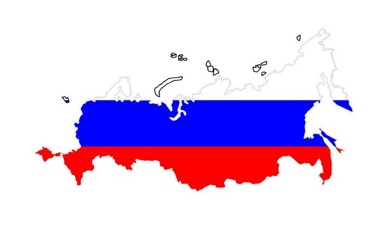 ПОЛИТИЧЕСКАЯПАНОРАМАБюллетень подготовлен по материалам: общественно-политических журналов («Политический класс», «РБК», «Политический журнал», «Кто есть кто», «Россия-XXI», «Эксперт», «Трибуна», «Секрет фирмы», «Российская Федерация», «Бизнес», «Искусство управления», «Россия в глобальной политике», «Большая политика», «Карьера», «Континент», «Bisnessweek» и другие – всего более 30); электронных версий свыше 40 общероссийских газет и стран ближнего зарубежья; около 90 сайтов Интернет; а также на основе собственных источников информации.